Ek.34.2: 01.02.2022/01-34 gün ve sayılı Senato kararı ekidir.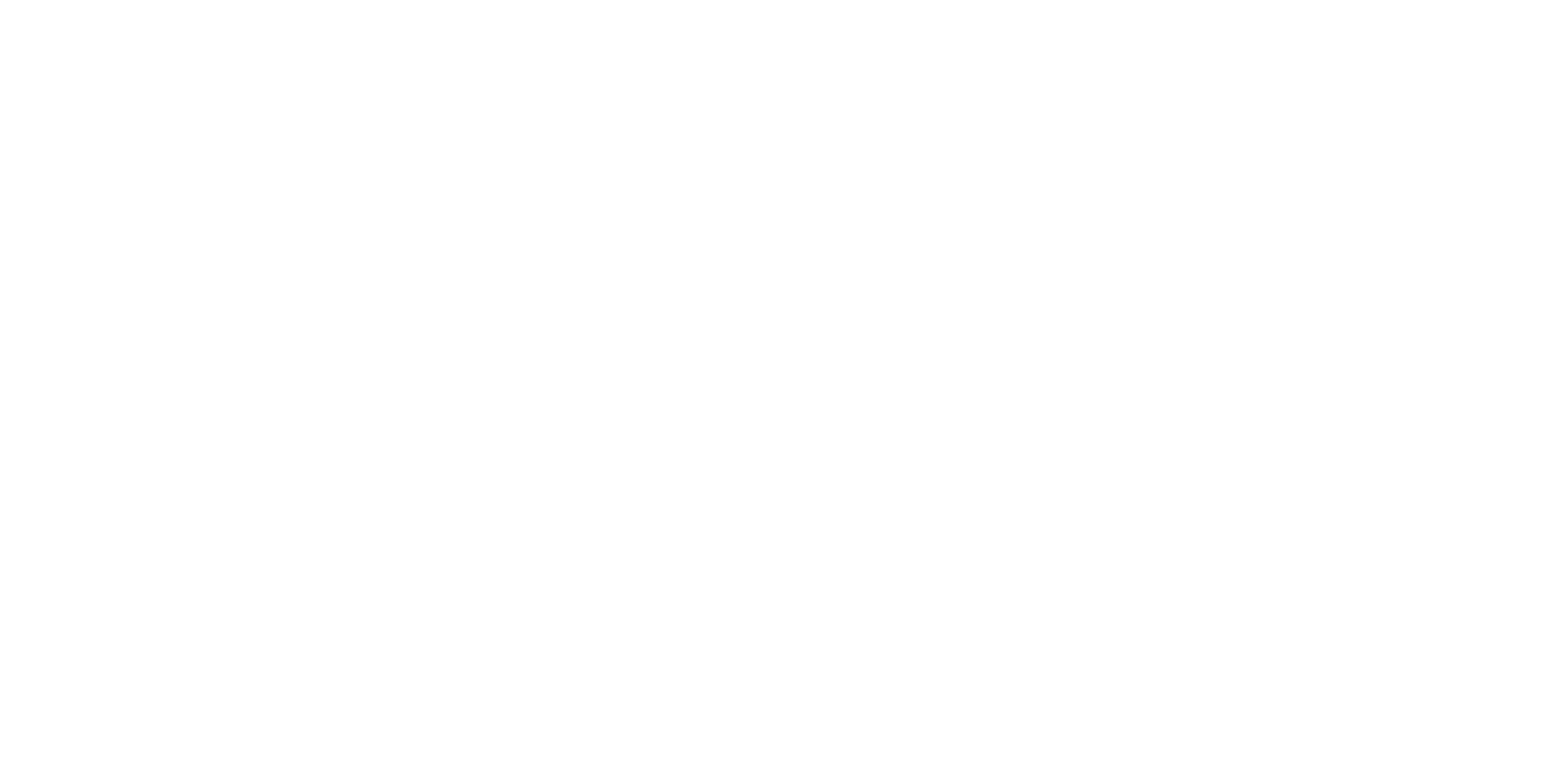 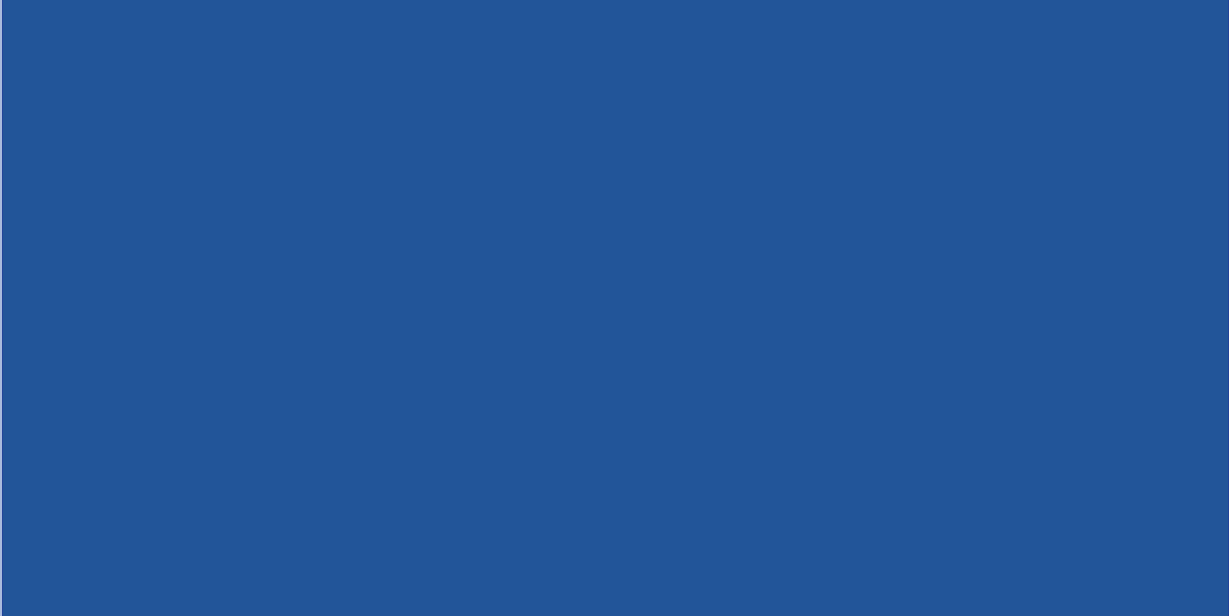 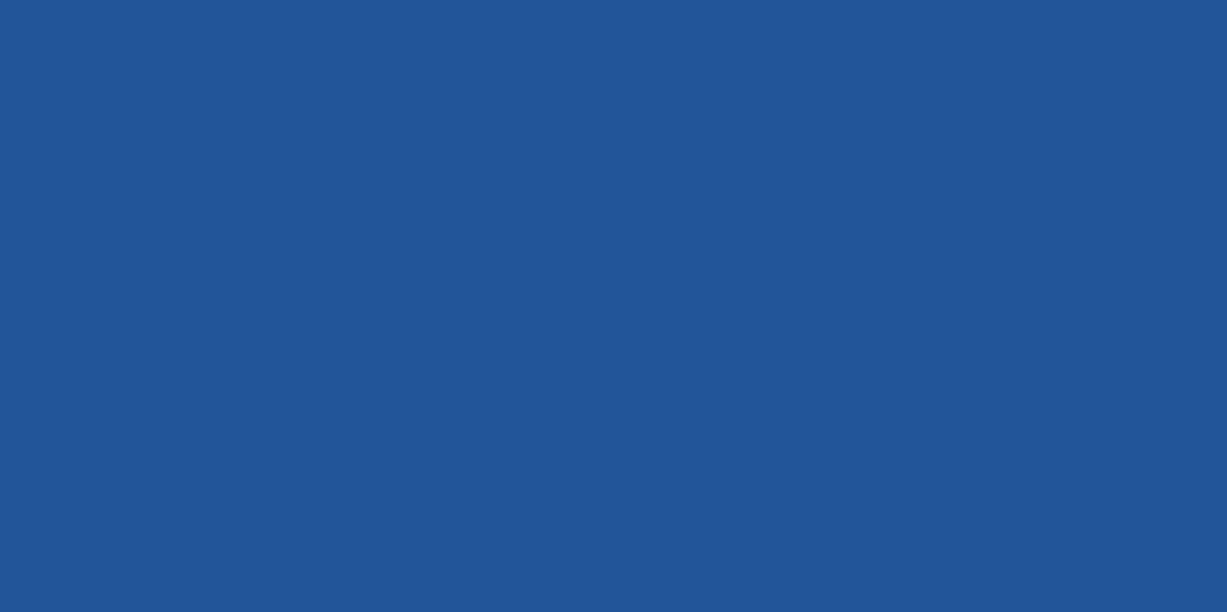 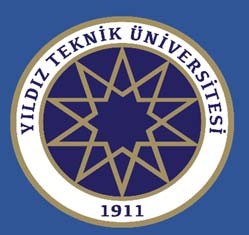 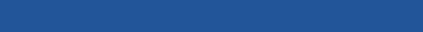 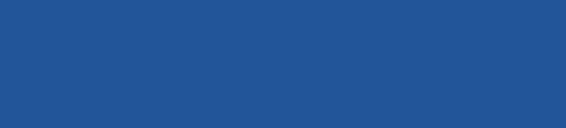 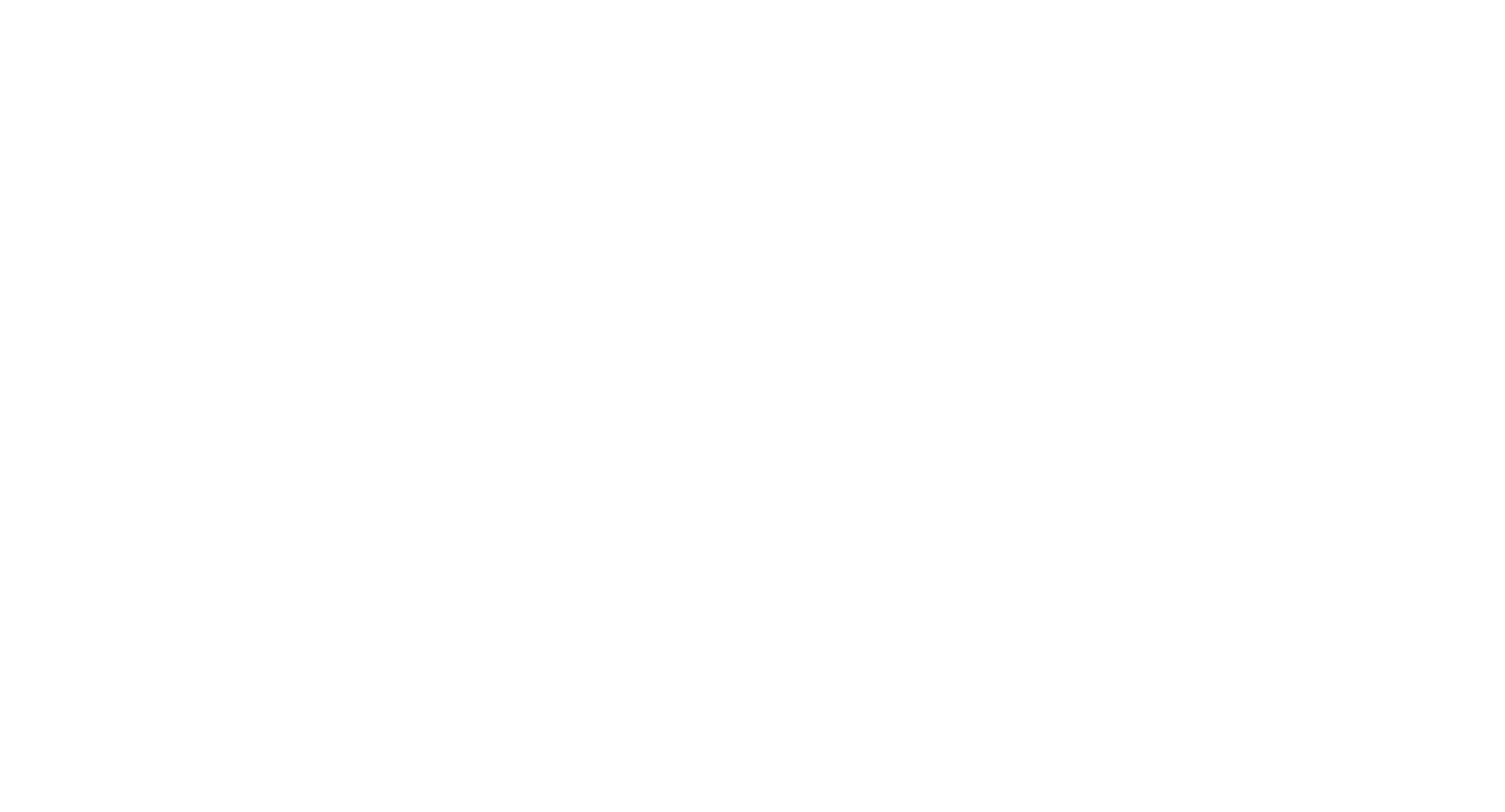 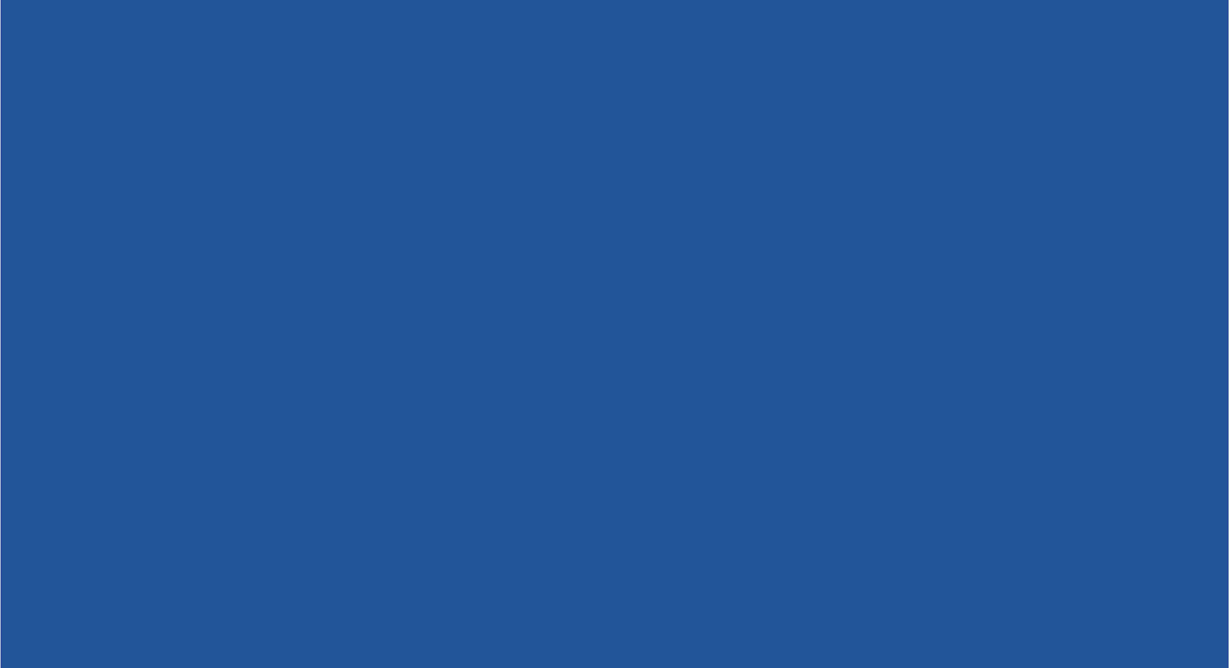 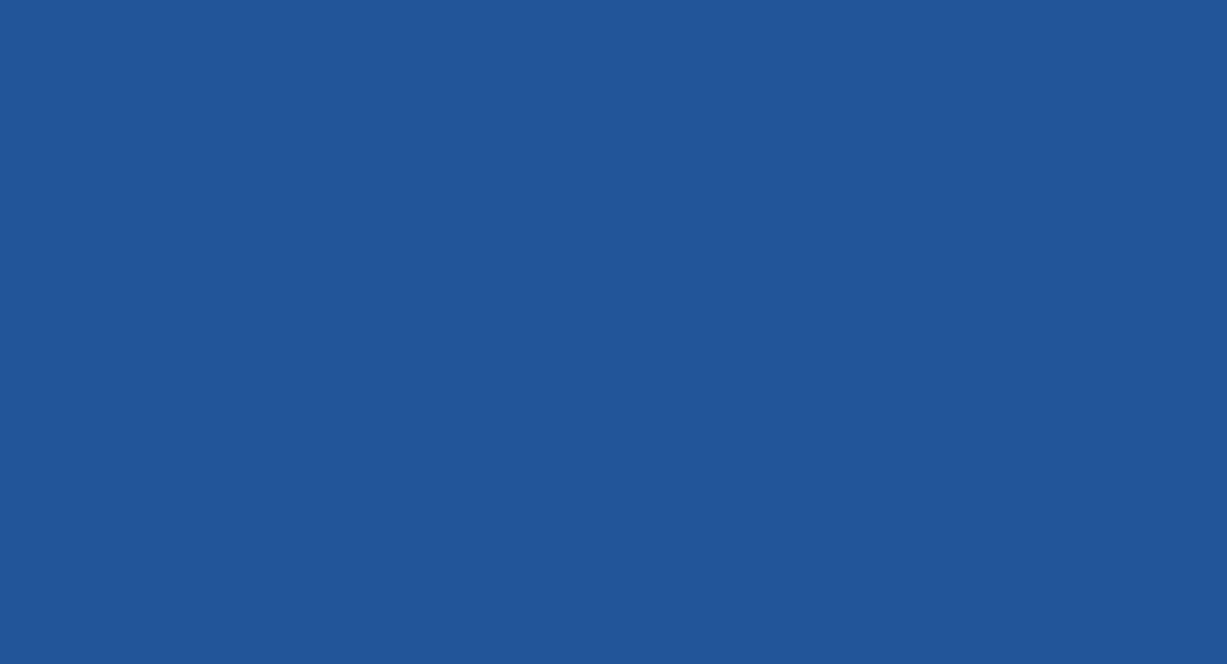 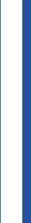 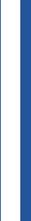 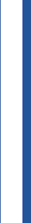 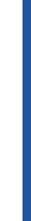 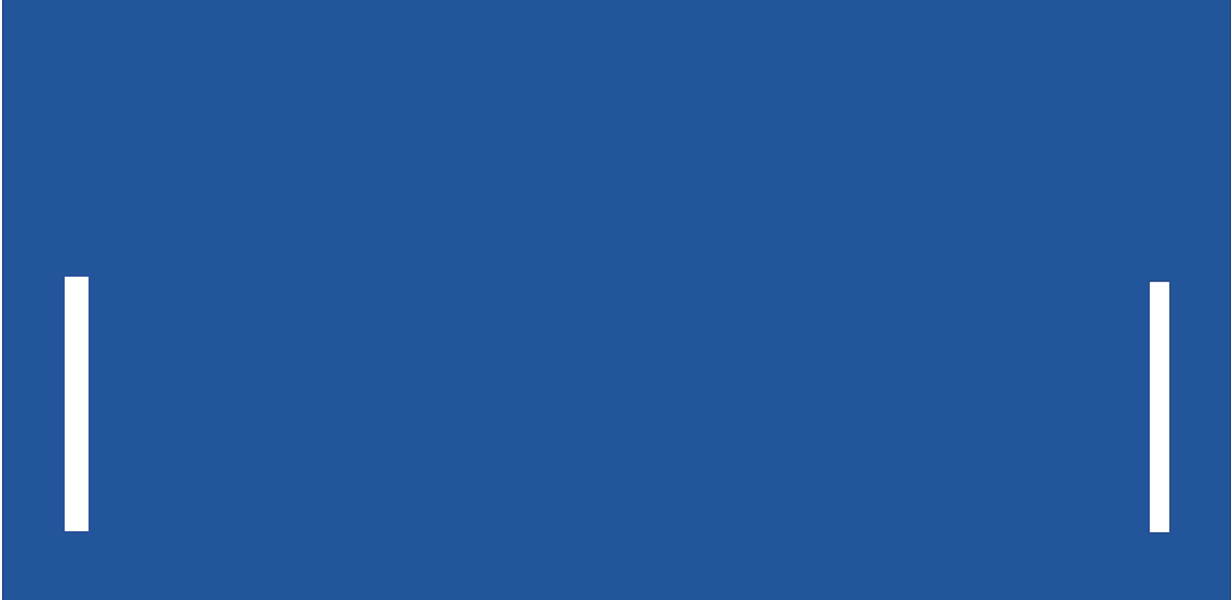 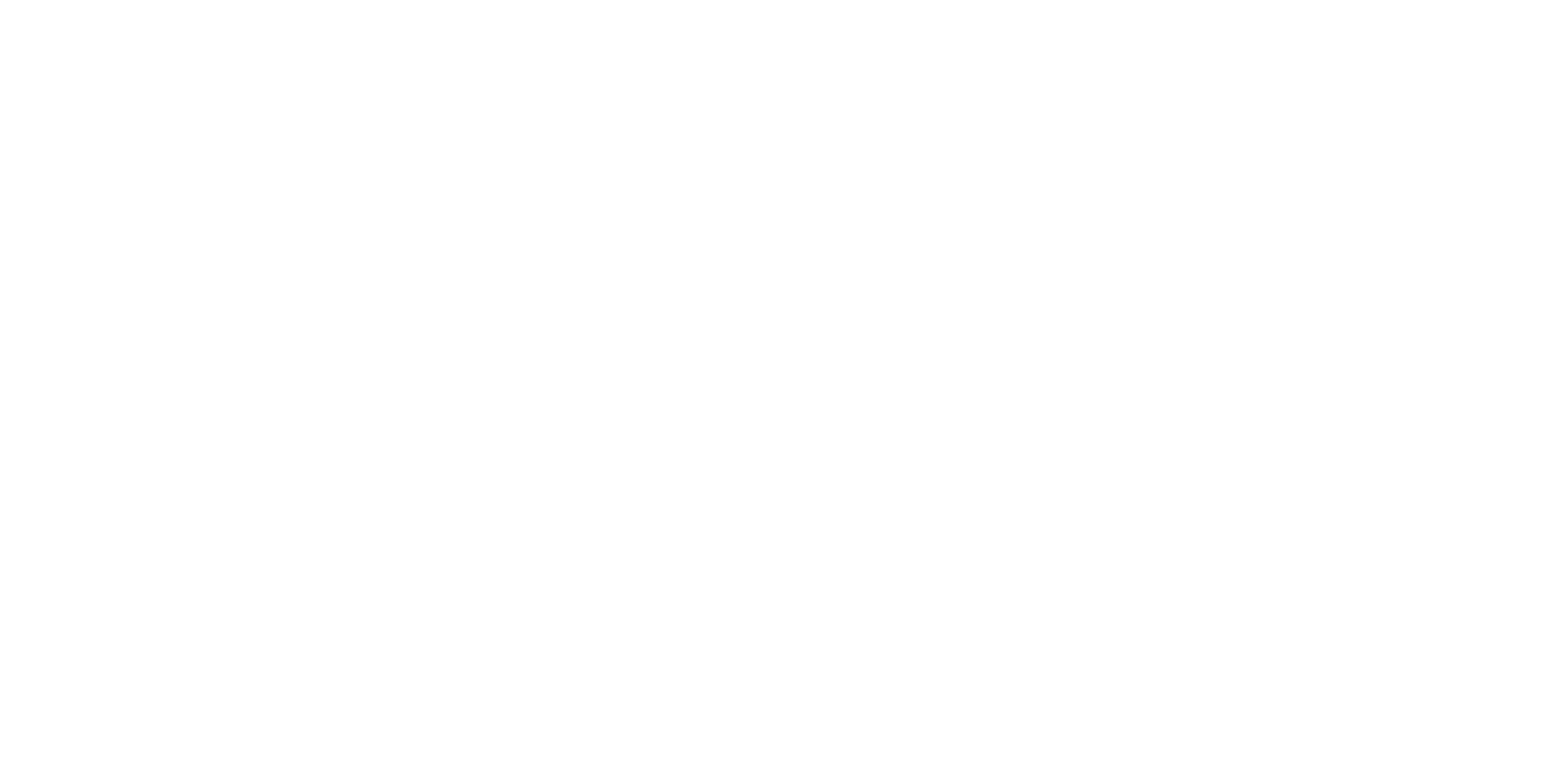 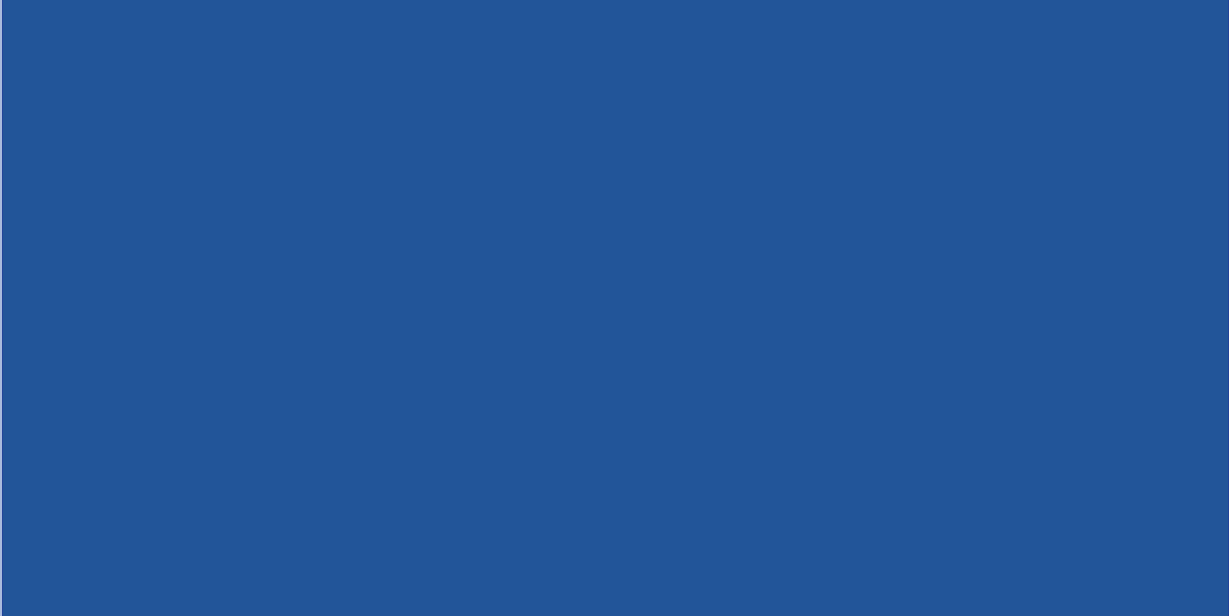 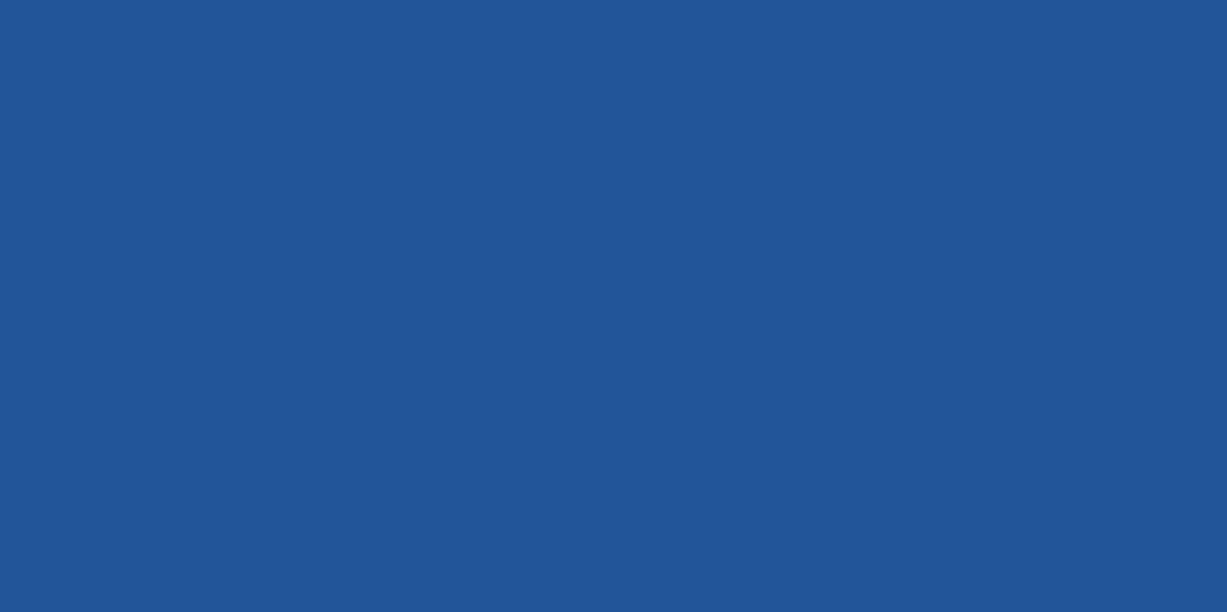 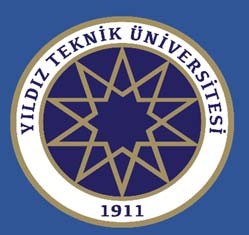 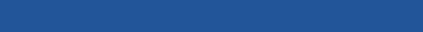 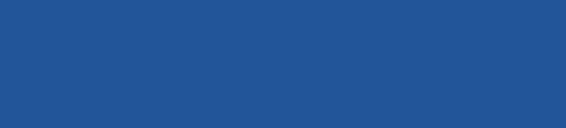 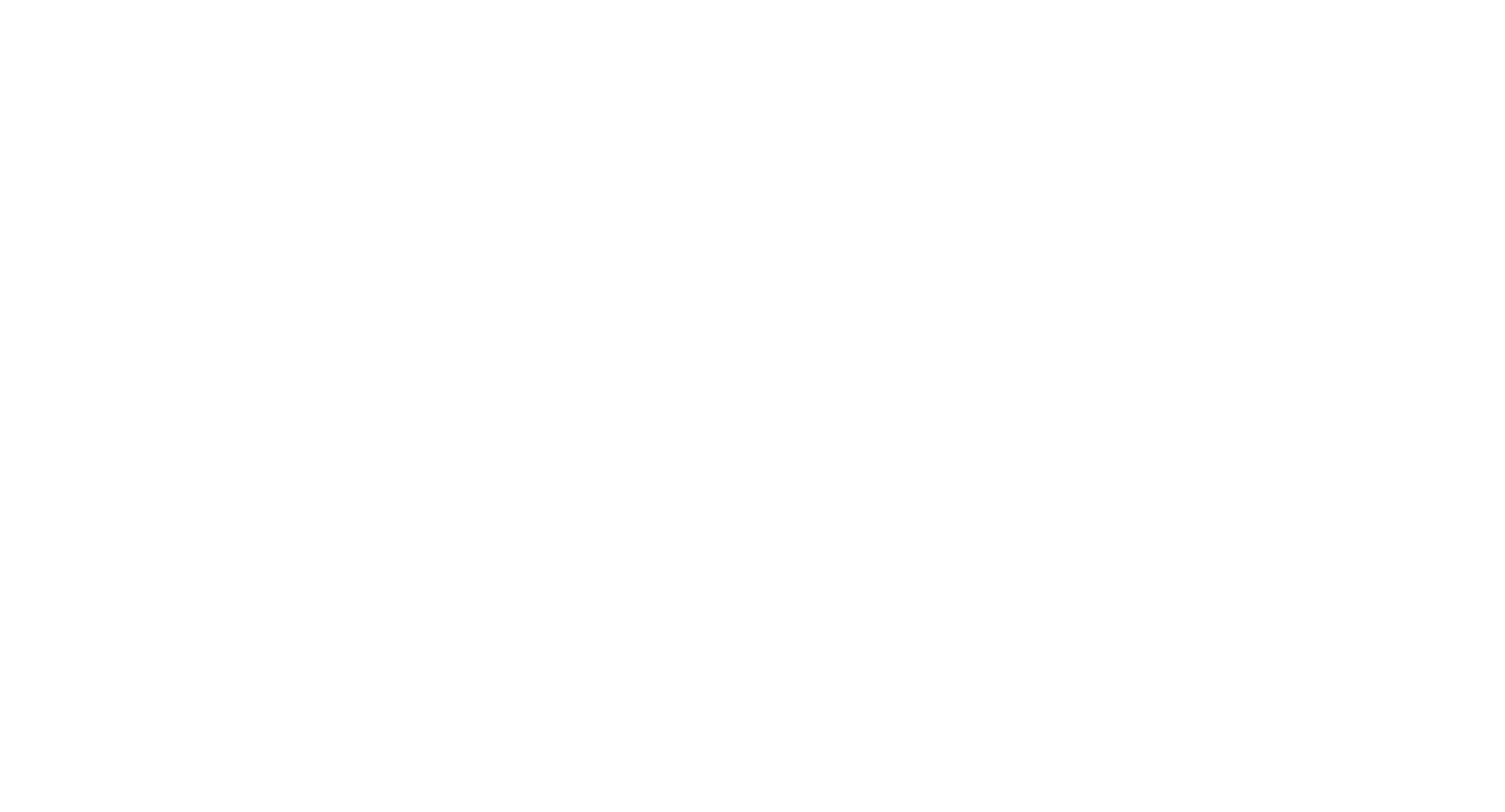 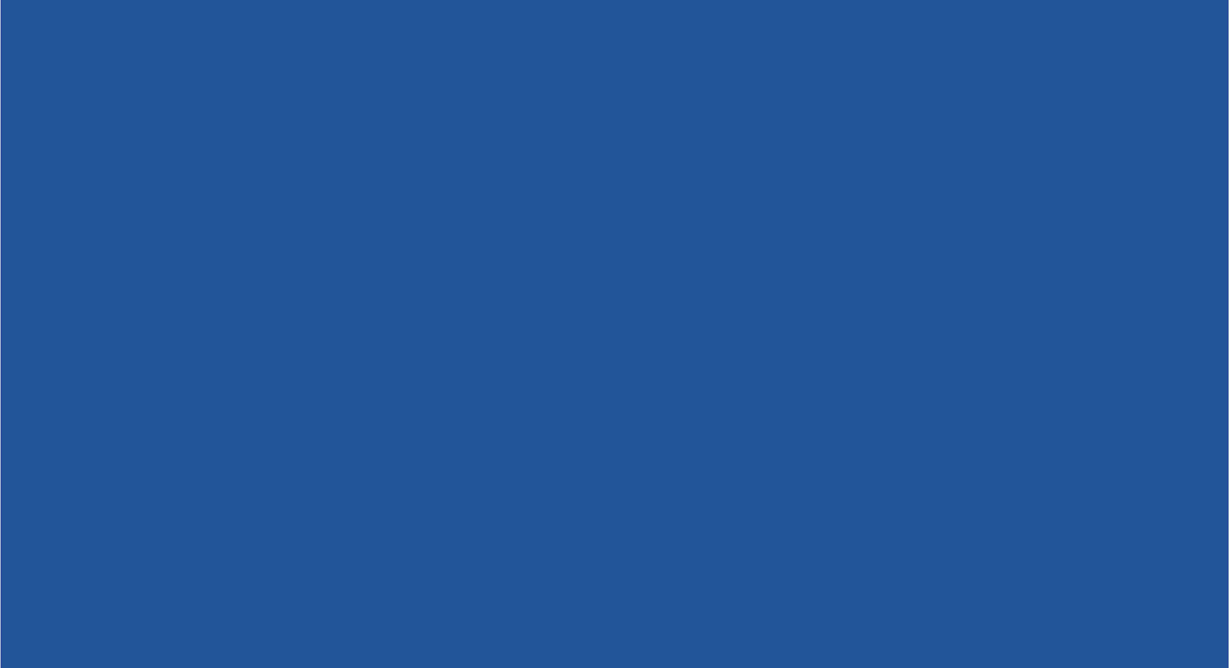 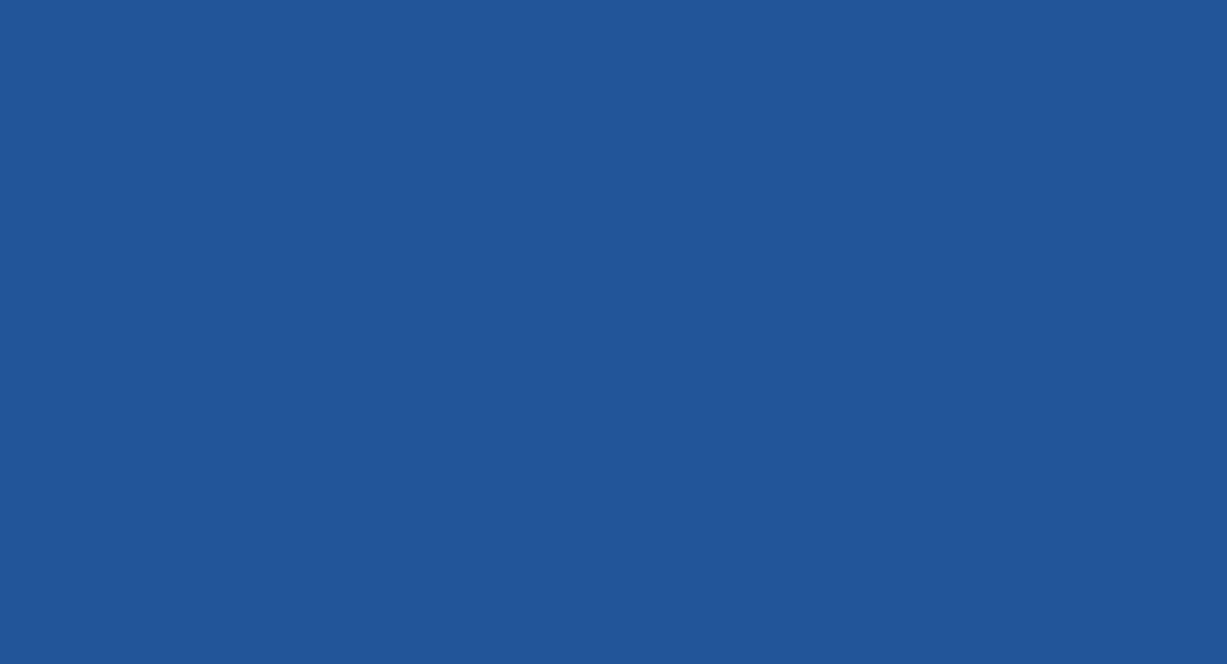 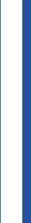 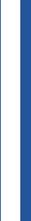 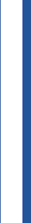 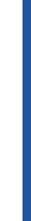 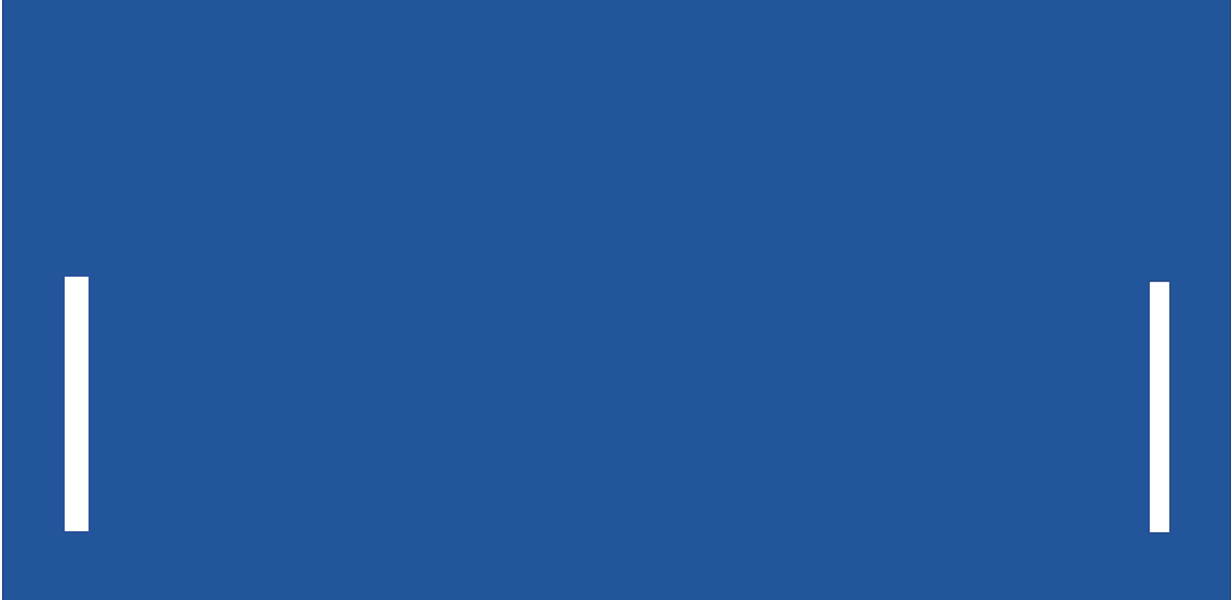 Uygulama Usul ve Esasları & AraştırmacıBilgilendirmeKılavuzu  2022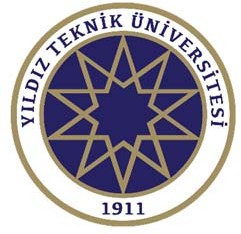 YILDIZ TEKNİK ÜNİVERSİTESİBilimsel Araştırma Projeleri Koordinasyon BirimiPosta Adresi : Yıldız Teknik Üniversitesi Bilimsel Araştırma Projeleri Koordinasyon Birimi, Davutpaşa Mah. Davutpaşa Cad. Rektörlük Ek Hizmet Binası Giriş Katı.  34220 Esenler / İstanbulTelefon	: 0 (212) 383 34 31E-posta	: apk@yildiz.edu.trWeb Adresi	: http://www.bap.yildiz.edu.tr/Vergi Dairesi : BeşiktaşVergi No	9650041985YILDIZ TEKNİK ÜNİVERSİTESİBilimsel Araştırma Projeleri Koordinasyon Birimi 2022 Yılı Uygulama Usul ve EsaslarıA. GENEL İLKELERAmaç: Bu Uygulama Esaslarının amacı Yıldız Teknik Üniversitesi Bilimsel Araştırma Projeleri (BAP) Koordinasyon Birimi tarafından desteklenen projelerin türleri, destek limitleri, destek kapsamlarının belirlenmesi ve projelerin başlatılması, yürütülmesi, sonuçlandırılması süreçlerine dair usul ve esasları belirlemektir.Kapsam: Yıldız Teknik Üniversitesi BAP Koordinasyon Birimi tarafından sağlanan proje destekleri bu belgede belirtilen uygulama usul ve esaslarına bağlı kalınarak yürütülür. BAP Komisyonu gerekli gördüğü hallerde, BAP Uygulama Yönergesi’ne bağlı kalarak uygulama usul ve esaslarında değişiklik yapabilir.PROJE BAŞVURU VE YÜRÜTME SÜRECİNE İLİŞKİN İLKELERDestek ProgramlarıBAP Koordinasyon Birimi tarafından desteklenecek proje türleri aşağıda verilmektedir:Uluslararası Araştırma Projesi (ULAP): Yıldız Teknik Üniversitesi öğretim üyeleri ile doktora ya  da  sanatta  yeterlik  eğitimini  tamamlamış  öğretim  elemanlarının  yürüttüğü  ve  uluslararası işbirliklerini teşvik etmeye yönelik belirli tematik alanlarda çağrılı araştırma ve geliştirme faaliyetlerini içeren projelerdir.Doktora Sonrası Araştırma Programları (DOSAP): Doktorasını Tamamlamış araştırmacıların, kendi alanında uzmanlaşmış öğretim üyeleri ile ortak araştırmalar yapmasını teşvik etmek ve bilimsel etkileşimin artmasını sağlamak amacıyla yürütülen Doktora Sonrası Araştırma Programlarının uygulanmasına ilişkin usul ve esaslar Ek.7.1:29.12:2021/12-07 gün ve sayılı senato kararında belirtilmiştir.Genel Araştırma Projeleri (GAP): Yıldız Teknik Üniversitesi öğretim üyeleri ile doktora veya sanatta yeterlik eğitimini tamamlamış öğretim elemanlarının yürüttüğü ve araştırma alanı kısıtlaması olmayan genel araştırma ve geliştirme faaliyetlerini içeren projelerdir.Çok Disiplinli Araştırma Projeleri (ÇAP): Yıldız Teknik Üniversite’sinin stratejik planı ve ülkemizin bilim ve teknolojideki öncelikli ihtiyaçları doğrultusunda çok disiplinli ve çok paydaşlı araştırma projeleridir.Kariyer Destek Projeleri (KADEP): Doktora veya sanatta yeterlik derecesinin alındığı tarihi izleyen 5 (beş) yıl içinde görev yapan öğretim elemanları (Arş. Gör. Dr., Öğr. Gör. Dr.) ile Dr. Öğretim Üyesi olarak görev yapmakta olan ve daha önce araştırma projesinde yürütücü olarak görev yapmamış olan Üniversitemizin araştırmacılarının, Ar-Ge kültürünün geliştirilmesi ve kapsamlı  araştırmalar  yapabilmeleri  için  alt  yapı  oluşturmalarının  desteklenmesine  yönelik projelerdir.Lisansüstü Tez Projeleri (TEZ-YL ve TEZ-D): Yüksek lisans (TEZ-YL) ve doktora (TEZ-D) tez çalışmalarını desteklemek amacıyla, tez danışmanı ve varsa eş tez danışmanın ilgili lisansüstü tez öğrencisi ile yürüttüğü lisansüstü tezlerini kapsayan araştırma projeleridir.Hızlı Destek Projeleri (HIZ): TÜBİTAK araştırma projelerine dönüşme potansiyeli bulunan veya öngörülemeyen zamanda meydana gelen doğal afetlerin (deprem, heyelan, çığ vb.) ve insanlığı olumsuz etkileyen durumların (pandemi vb.) izlenmesi için kısa süreli ve göreceli düşük bütçeli araştırmaların desteklenmesine yönelik projelerdir.Güdümlü Araştırma Geliştirme Projeleri (G-ARGE-P): Yıldız Teknik Üniversite’sinin bilimsel araştırma kapasitesinin geliştirilmesi, araştırma potansiyelinin ve akademik anlamda uluslararası üniversiteler sıralamasındaki konumunun yükseltilmesine katkı sağlayacak özel nitelikli model projelerdir. Ayrıca, bu projelerin ülkemizin kalkınma planları göz önüne alınarak katma değerli ürün, iş modeli veya teknoloji geliştirmeye yönelik olması beklenmektedir. Rektör veya Komisyon tarafından önerilen ve proje konusunda uzman kişilere hazırlatılan projelerdir.Yıldız Teknik Üniversitesi - Sanayi İşbirliği Projeleri (YTÜ-SİP): Yıldız Teknik Üniversitesi ile ulusal veya uluslararası özel sektör bünyesindeki kurum ve kuruluşlarla ortak yürütülen Ar-Ge odaklı işbirliği amacıyla YTÜ öğretim üyeleri ile doktora ya da sanatta yeterlik eğitimini tamamlamış öğretim elemanlarının yürüttüğü araştırma projelerdir.Lisans Öğrencisi Katılımlı Araştırma Projeleri (LİKAP): Üniversitenin lisans düzeyindeki bölümlerinin örgün eğitim-öğretim programlarına kayıtlı başarılı öğrencilerinin, Ar-Ge kültürünün oluşturulması,  araştırma  faaliyetlerine  özendirilmesi  ve  araştırma  yapmaya  teşvik  edilmesi amacıyla oluşturulan araştırma projeleridir.Araştırma Üniversiteleri Destek Programı (ADEP): Yükseköğretim Proje Geliştirme ve Destekleme Daire Başkanlığı tarafından yürütülmekte olan Araştırma Odaklı Misyon Farklılaşması ve İhtisaslaşma Programı kapsamında Yıldız Teknik Üniversitesi, On Birinci Kalkınma Planı'nda belirlenen öncelikli sektörler ile Sosyal, Sağlık ve Fen/Mühendislik alanlarında yapılan eşleşme ile ilgili konularda çağrılı araştırma ve geliştirme faaliyetlerini içeren projelerdir. Başvuru TarihleriBaşvuru takvimi her yıl http://bap.yildiz.edu.tr/ adresinden ilan edilir. Her yıla ilişkin başvuru tarihleri üniversitenin AR-GE Takvimi’nde güncellenerek yayımlanır.Başvuru SüreciProje başvuruları Komisyon tarafından belirlenen takvime bağlı olarak, http://bap.yildiz.edu.tr/ adresinden erişime açık olan YTÜ Proje Süreçleri Yönetim Sistemi (BAPSİS) üzerinden istenilen tüm eklenti dosyalarının sisteme yüklenilmesiyle gerçekleştirilir. Başvurunun değerlendirmeye alınabilmesi için ilgili proje türlerine göre istenen belgelerin sisteme eksiksiz yüklenmesi gerekmektedir. Proje başvurusunda bulunacak araştırmacılar için açıklamalar EK-1’de verilmektedir.Destek Sayısı LimitleriAraştırmacıların proje yürütücüsü olarak görev alabilecekleri proje sayıları aşağıda belirtilmiştir:Araştırmacılar eş zamanlı olarak, Genel Araştırma Projesi (GAP), Çok Disiplinli Araştırma Projesi (ÇAP), Kariyer Destek Projesi (KADEP) ve Hızlı Destek Projesi (HIZ) türündeki projelerde en fazla iki (2) yürütücü olmak üzere, aynı anda beş (5) projede görev alabilirler.Doktora veya sanatta yeterlik eğitimlerini tamamlamalarının üzerinden 5 yıl geçmemiş olması koşulu ile devam etmekte olan veya başarılı olarak sonuçlandırılmış TÜBİTAK, AB, Bakanlıklar vb. diğer kurum ve kuruluşların destek programları kapsamında bilimsel değerlendirme sürecinden geçerek desteklenmiş bir araştırma projesinde yürütücü olarak görev almış araştırmacılar, ek bir Kariyer Destek Projesinde yürütücü olarak görev alabilirler.Araştırmacılar aynı anda en fazla üç (3) Lisansüstü Tez Projesi’nde (TEZ-YL, TEZ-D) yürütücü olarak görev alabilirler.YTÜ-SİP/G-ARGE-P/LİKAP/ULAP/ADEP projelerindeki görevler,  yukarıda belirtilen  sınırlamaların dışında tutulur.Yürütücüler,  süresi  bitmesine  rağmen  sonuçlandırılmamış  (sonuç  raporu  teslim  edilmemiş) projelerinin bulunması durumunda, ilgili projelerini başarı ile sonuçlandırmadan yeni bir proje başvurusunda bulunamazlar ve yeni bir projede iki (2) yıl süreyle yürütücü ve araştırmacı olarak görev alamazlar.Projelerin SüresiProjelerin Komisyon tarafından onaylanan çalışma takvimine ve bütçe planına uygun olarak yürütülmesi esastır. Bilimsel araştırma projeleri (HIZ, TEZ-YL ve ULAP projesi hariç) ek süreler de dahil olmak üzere en çok otuz altı (36) ay içerisinde tamamlanır.Proje yürütücülerinin gerekçeli talebi üzerine, Komisyon kararı ile projeler için otuz altı aylık süreyi aşmamak koşuluyla en fazla 6 aylık ek süre verilebilir.Ek süre taleplerinin proje sözleşmesinde belirtilen bitiş tarihinden en geç bir ay önce BAPSİS üzerinden gerçekleştirilmesi gerekir.ULAP projelerinin tamamlanma süresi, ek süre talebi olmaz ise en fazla 24 aydır.HIZ projeleri, ek süreler de dahil olmak üzere en çok on iki (12) ay içerisinde tamamlanır.LİKAP projeleri süresi en az 6 ay, en fazla 12 aydır. Bu projeler için ek süre kullanılmamaktadır.Lisansüstü tez projeleri için verilen süreler, yetkili birimler tarafından tezler için verilen yasal ek süreleri kapsayacak şekilde uzatılabilir.Lisansüstü tez projeleri için sağlanacak mali destekler, YTÜ lisansüstü eğitim ve öğretim mevzuatında belirlenen normal öğrenim süreleri ile sınırlıdır. Ancak, ek süre uzatımı verilen tez projeleri için sağlanacak mali destekler duyurulan ilkelere uygun olarak gerçekleştirilecek harcama süresi uzatımı talebinin Komisyon tarafından uygun bulunması durumunda en fazla altı (6) aya kadar ek süreler için devam ettirilebilir. Ek süre talepleri, mali destek süresi bitmeden en geç iki ay önce BAPSİS üzerinden gerçekleştirilmesi gerekir.Projelerin BaşlatılmasıProjelerin başlatılabilmesi için, EK-2’de verilen açıklamalara uygun olarak gerekli belgeler BAP Koordinasyon Birimi’ne teslim edilmelidir.Projelerin başlama tarihi, proje sözleşmesinin Rektör veya ilgili Rektör Yardımcısı tarafından onaylandığı tarih olarak kabul edilir.Ara ve Sonuç RaporlarıKomisyon tarafından desteklenmesine karar verilen projelerin ara ve sonuç raporlarının BAP Koordinasyon Birimi’ne sunulmasında aşağıdaki ilkeler göz önüne alınır:Ara raporlar, 12 aydan uzun süreli projeler için 6 aylık dönemlerde BAP yazım formatına uygun olarak BAPSİS üzerinden BAP Koordinasyon Birimi’ne sunulmalıdır. 6 aydan kısa süreli projeler için ara rapor sunulması gerekli değildir. Komisyon veya FADEG (Fakülte Proje Değerlendirme Grubu) gerekli gördüğü hallerde hakem görüşlerine de başvurarak değerlendirme sürecini tamamlayabilir.Proje ara raporunun, Komisyon tarafından kabul edilen bir mazeret gösterilmeden, geciktirilmesi durumunda rapor teslim edilinceye kadar proje yürütücüsünün projesine ilişkin tüm işlemleri durdurulur.Proje yürütücüsü, protokolde belirtilen bitiş tarihini izleyen en geç üç (3) ay içerisinde, araştırma sonuçlarını içeren ve Komisyon tarafından belirlenen formata uygun olarak hazırlanmış Proje Sonuç Raporu’nu BAPSİS üzerinden sisteme yüklemelidir.Lisansüstü tez projesi yürütücüsü, protokolde belirtilen bitiş tarihini izleyen en geç üç (3) ay içerisinde, araştırma sonuçlarını içeren ve Komisyon tarafından belirlenen formata uygun olarak hazırlanmış Proje Sonuç Raporu’nu (Tezin, Sonuç Raporu olarak sunulması kabul edilemez), ilgili  enstitü   tarafından   onaylanmış   tezin   bir   nüshasını   ve   tezin   başarılı   bulunarak tamamlandığına dair ilgili enstitüden alınmış Mezuniyet Belgesi’ni BAPSİS üzerinden birime sunmalıdır.G-ARGE-P türü için, desteğin nasıl kullanıldığını, gerçekleştirilen çalışmaları ve elde edilmesi beklenen sonuçları açıklayan bir sonuç raporu hazırlanır ve BAPSİS üzerinden sisteme yüklenir.Sonuç raporları, FADEG tarafından değerlendirilerek, Komisyon tarafından projenin başarılı sayılıp sayılmayacağına karar verilir. Komisyon veya FADEG gerekli gördüğü hallerde hakem görüşlerine de başvurarak değerlendirme sürecini tamamlayabilir.Proje sonuç raporunu süresi içinde sunmayan proje yürütücülerinin yürütmekte olduğu tüm projelere ait işlemler rapor teslim edilip Komisyon tarafından karara bağlanıncaya kadar durdurulur ve proje yürütücüleri yeni bir projede görev alamazlar. Proje raporunu proje bitiş tarihinden itibaren üç (3) ay içerisinde teslim edemeyecek yürütücüler mazeret dilekçelerini BAP Koordinasyon Birimi’ne teslim etmek zorundadır.Proje ara ve sonuç raporlarının zamanında iletilmemesi durumunda proje yürütücüsüne BAPSİS tarafından öncelikli olarak bir uyarı mesajı iletilir. Yapılan uyarı mesajına rağmen gerekli raporların teslim edilmemesi durumunda, proje çalışması başarısız sayılarak iptal edilir. İptal edilen projeler için Yıldız Teknik Üniversitesi Bilimsel Araştırma Projeleri Uygulama Yönergesi hükümleri uyarınca Komisyon tarafından yaptırımlar belirlenir.Çalışmanın BAP Koordinasyon Birimi tarafından desteklendiğine dair bir ibareye yer verilmeyen sonuç raporları, yayın ve tezler değerlendirmeye alınmaz.Komisyon, gerekli gördüğü hallerde tüm projeler için proje ekibinden Komisyona sözlü sunumda bulunmalarını isteyebilir.ULAP için ara ve sonuç raporları İngilizce hazırlanmalıdır.Ek Bütçe Destek LimitleriProje yürütücüsünün gerekçeli talebinin Komisyon tarafından uygun görülmesi durumunda sağlanabilecek ek mali kaynak limitleri aşağıda belirtilmiştir:Tüm projeler (G-ARGE-P hariç) için sağlanabilecek ek kaynak miktarı ilgili destek üst limitinin en fazla %25’i ile sınırlıdır.G-ARGE-P Projeleri için sağlanabilecek ek kaynak miktarı proje bütçesinin en fazla %30’si ile sınırlıdır.Proje yürütücüsünün gerekçeli talebini protokolde belirtilen bitiş tarihinden en geç 1 ay önce Komisyona sunması gerekmektedir.Projeler kapsamında kongre katılımına yönelik ek bütçe desteği sağlanmaz.Proje Ekibinde DeğişiklikProje ekibinde değişiklik talebinde, gerekçe açıkça ifade edilmeli (güncellenmiş iş paketi görev dağılımı ile birlikte) ve ekibe dâhil edilecek ve ekipten çıkarılacak araştırmacıların beyan dilekçesi taleple birlikte BAPSIS üzerinden BAP Koordinasyon Birimi’ne sunulmalıdır.Proje yürütücülerinin, Üniversite Yönetim Kurulu kararı gerektiren uzun süreli görevlendirme ve/veya izin (askerlik, sağlık problemleriyle ilgili izinler, doğum izni gibi) almaları durumunda ıslak imza gerektiren mali süreçlerin aksamaması için projenin, proje ekibindeki tam zamanlı bir Üniversitemiz araştırmacısına devredilmesi veya askıya alınması gereklidir. Komisyondan onay alınarak devir veya askıya alınma işlemlerinin yapılmaması halinde proje iptal edilir.Proje İptali ve YaptırımlarProjeler yürütülürken veya tamamlandıktan sonra, bilimsel etiğe aykırılık veya mali kaynakların etik ilkelere aykırı kullanıldığının saptanması durumunda proje, Komisyon kararı ile başarısız kabul edilerek iptal edilir. Proje sonuç raporunu süresi içinde sunmayan proje yürütücülerinin yürütmekte olduğu tüm projelere ait işlemler rapor teslim edilip Komisyon tarafından karara bağlanıncaya kadar durdurulur. Proje sonuç raporunu proje bitiş tarihinden itibaren üç (3) ay içerisinde teslim edemeyecek yürütücüler mazeret dilekçelerini BAP Koordinasyon Birimi’ne teslim etmek zorundadır.Komisyon tarafından kabul edilen bir mazeret bulunmaksızın proje sonuç raporu, proje bitiş tarihinden itibaren üç (3) ay içerisinde teslim edilmemesi durumunda proje çalışması iptal edilir ve proje başarısız sayılır.Komisyon tarafından başarısız kabul edilen BAP projeleri hiçbir şart altında başka bir yürütücüye devredilemez. Proje yürütücüsünün projeyi bitirmeden Üniversitemizden ayrılması durumunda proje, Komisyon tarafından ekipten birine yürütücü olarak devredebilir veya iptal edilebilir. Ancak TEZ projeleri, yürütücünün emeklilik, hastalık ve ölüm gibi nedenlerle projeyi tamamlayamayacağı kesinleştikten sonra tez öğrencisinin yeni danışmanına Komisyon kararıyla devredilebilir.Başarısız sayılan, bilimsel etiğe aykırılık veya mali kaynakların etik ilkelere aykırı kullanıldığı tespit edilen projelere aşağıdaki yaptırımlar uygulanır:Başarısızlıkları nedeniyle projenin iptal edilmesine neden olan lisansüstü öğrenim öğrencileri, süresiz olarak BAP Koordinasyon Birimi Lisansüstü Tez Projesi desteklerinden faydalandırılmazlar.Proje ara ve sonuç raporunu teslim etmeyerek projenin başarısız olmasına neden olan yürütücüler, iki (2) yıl boyunca BAP Koordinasyon Birimi desteklerinden yararlanamazlar.Mazeret   dilekçesi   kabul   edilen   yürütücüler   sonuç   raporları   BAPSİS   üzerinden   BAP Koordinasyon Birimine sunulup kabul edilinceye kadar BAP Koordinasyon Birimi desteklerinden faydalanamazlar.Projenin başarısız kabul edilerek iptal edilmesi halinde proje kapsamında alınan ekipmana ve teçhizata BAP Koordinasyon Birimi tarafından el konulur. Komisyon ilgili ekipmanı/teçhizatı BAP Koordinasyon Birimi tarafından desteklenen ve benzer ekipman ve teçhizata ihtiyacı olan projelere tahsis eder.Başarısız kabul edilerek iptal edilen projeler için, Komisyon ek yaptırımlar belirleyebilir.Araştırma ve Yayın EtiğiProje ekibi Yıldız Teknik Üniversitesi’nin araştırma ve yayın etiği ile ilgili kurallarına uymakla yükümlüdür. Projeler yürütülürken veya bitiminden sonra, bilimsel etiğe aykırılık veya mali kaynakların etik ilkelere aykırı kullanıldığının saptanması durumunda proje, Komisyon kararı ile iptal edilir. Desteklenen projelerden üretilen tüm yayınlarda (makale, tez, rapor, bildiri vb.) BAP Koordinasyon Birimi desteğinin proje numarası ile birlikte açıkça belirtilmesi ve ilgili yayınların, projenin başarıyla tamamlanmasından itibaren  iki  (2)  yıl  içerisinde  BAPSİS  sistemi  üzerinden  Komisyonun  değerlendirmesine  sunulması zorunludur. Bu durumu gerçekleştirmeyen yürütücü ve araştırmacılar iki (2) yıl süre ile BAP Koordinasyon Birimi desteklerinden (TEZ-D ve TEZ-YL hariç) yararlanamazlar.Desteklenen projeden belirtilen süre içerisinde yayın çıkaramayan proje yürütücülerinin en fazla 2 adet yeni TEZ-D ve/veya TEZ-YL proje başvurusu değerlendirmeye alınacaktır.Projenin Yaygın EtkisiProjenin yaygın etkisinin değerlendirilmesinde aşağıdaki ilkeler uygulanır:Desteklenen GAP ve KADEP projelerinin sonuçlarının proje sonuçlandıktan sonra en geç iki (2) yıl içinde, Science Citation Index (SCI), Science Citation Index-Expanded (SCI-E), Social Science Citation Index (SSCI) veya Arts and Humanities Citation Index (AHCI) indeksleri veya Scopus indeksin Q1, Q2 veya Q3 kapsamında yer alan dergilerde tam metin bir (1) makale olarak yayımlanması gerekmektedir.Mimarlık, Sosyal ve Beşeri Bilimler alanındaki GAP ve KADEP projelerinin sonuçlarının proje sonuçlandıktan sonra en geç iki (2) yıl içinde, Madde 1’de belirtilen koşullar veya Emerging Sources Citation Index (ESCI) veya Üniversitelerarası Kurul (ÜAK) tarafından doçentlik başvurularında kabul edilen alan indekslerinde taranan dergilerde tam metin bir makale, bir kitap veya kitapta bölüm yada AYDEK Kriterleri çerçevesinde kabul edilen alan indekslerindeki dergilerde bir (1) makale, kitap veya kitapta bölüm olarak yayınlanması da yeterli kabul edilir.Sanat Tasarım alanındaki GAP ve KADEP Projeleri için, Madde 2’de belirtilen koşullar veya proje kapsamında üretilen sanat eserleri, tasarımlar veya yorum/icra çalışmalarıyla üniversite dışında olmak kaydıyla bir (1) etkinlik (sergi, bienal, trienal, gösteri, koreografi, performans, resital, dinleti, konser, kompozisyon, orkestra şefliği, festival, gösterim) düzenlemek proje çıktısı olarak kabul edilir. Etkinlik mekânı kamu veya en az üç (3) yıllık düzenli hizmet veren özel kuruluş bünyesinde yer almalıdır.ÇAP için, Madde 1’de belirtilen koşulların iki (2) katı istenir.ULAP Projeleri sonuçlandıktan sonra en geç iki (2) yıl içinde, Scopus indeksin en az biri Q1 olmak üzere Q1 veya Q2 kapsamında yer alan dergilerde tam metin iki (2) makale olarak yayımlanması gerekmektedir.ADEP projeleri sonuçlandıktan sonra, en geç iki (2) yıl içinde, proje sonuçlarından Scopus indekste Q1 kapsamında yer alan dergilerde en az iki (2) tam metin araştırma makalesi yayımlanması veya Scopus indekste Q1 kapsamında yer alan dergilerde en az bir (1) tam metin araştırma makalesi yayımlanması ve patent başvurusu yapması gerekmektedir.Mimarlık, Sosyal, Beşeri Bilimler alanındaki ÇAP Projeleri için, Madde 4’de belirtilen koşul veya Madde 2’de belirtilen koşulun iki (2) katı istenir.Sanat Tasarım alanındaki ÇAP Projeleri için, Madde 4’de belirtilen koşul veya Madde 2 ile Madde 3’de belirtilen koşulların birlikte gerçekleştirilmesi istenir.HIZ projeleri için, proje sonuçlandıktan sonra en geç iki (2) yıl içinde TÜBİTAK destekli projelere (1001, 1003, 1004, TEYDEB, İkili işbirliği) başvuruda bulunmaları gerekmektedir.GAP, ÇAP ve KADEP projeleri için proje sonuçlandıktan sonra en geç bir (1) yıl içinde TÜBİTAK 1001  programına  başvurması  ve  bu  başvurunun  biçimsel  olarak  ret  almamış  olması gerekmektedir.Doktora tez projelerinin (TEZ-D) sonuçlarının, tez bitimini takip eden iki (2) yıl içinde, Science Citation Index (SCI), Science Citation Index-Expanded (SCI-E), Social Science Citation Index (SSCI) veya Arts and Humanities Citation Index (AHCI) indeksler kapsamında yer alan dergilerde tam metin bir (1) makale olarak yayımlanması gerekmektedir. Aksi takdirde proje yürütücü yeni bir projede görev alamaz.Mimarlık, Sosyal, Beşeri Bilimler ve Sanat Tasarımda ise, tez bitimini takip eden iki (2) yıl içinde, Science Citation Index (SCI), Science Citation Index-Expanded (SCI-E), Social Science Citation Index (SSCI) veya Arts and Humanities Citation Index (AHCI) indekslerinde veya YTÜ-AYDEK kriterleri çerçevesinde kabul edilen alan indekslerinde taranan dergilerde tam metin bir (1) makale, kitap veya kitapta bölüm olarak yayınlanması da yeterli kabul edilir. Aksi takdirde proje yürütücüsü yeni bir projede görev alamaz.Tüm alanlar için, yüksek lisans tez projelerinin (TEZ-YL) sonuçlarının, tez bitimini takip eden biryıl içinde, ulusal veya uluslararası hakemli dergilerde veya konferans/sempozyumlarda (tam metin bildiri veya özet bildiri veya poster) yayımlanması gerekmektedir. Aksi takdirde proje yürütücüsü yeni bir projede görev alamaz.ULAP projesinin başarı ile bitirilmesi durumunda bir (1) sene içerisinde AB Destekleri kapsamında bir proje başvurusu yapan ve eşik üstü puan alan projeler için yürütücü bu şartı sağladıktan sonraki iki (2) sene içinde en çok iki (2) BAP projesinde (ULAP hariç) üst limitinin%50 fazlası (bursiyer hariç) uygulanır.Uluslararası patent (uluslararası araştırma ofisleri tarafından -PCT - Patent Cooperation Treaty- buluşun yeni ve buluş basamağı içerdiğine dair araştırma raporu alınmış patent başvurusu) veya ulusal patent (Türk Patent Enstitüsü tarafından buluşun yeni ve buluş basamağı içerdiğine dair araştırma raporu alınmış patent başvurusu) alınmış projeler için yayın gerçekleştirilmesi şartı aranmaz.Yeni   bir   GAP,   ÇAP,   KADEP,   DOSAP   veya   YTÜ-SİP   başvurusunda   bulunacak   proje yürütücülerinin önceki projelerinde yayın koşulunu sağlamış olması gerekir. Proje yürütücülerinin yayınlarının basım aşamasında (DOI numarası alınmış olması) olduğunu belgelemeleri yeterli kabul edilir.Herhangi bir yayın, yayında birden fazla proje kapsamında üretildiği belirtilmiş olsa dahi bu yayın BAP tarafından desteklenen sadece bir (1) projenin yayın şartının sağlanması amacıyla kullanılabilir.Koordinatörlük tarafından desteklenen projeler kapsamında gerçekleştirilen her türlü yayında, “Bu çalışma Yıldız Teknik Üniversitesi Bilimsel Araştırma Projeleri Koordinasyon Birimi tarafından #xxxxx nolu proje kapsamında desteklenmiştir.” (“This work has been supported by Yildiz Technical University Scientific Research Projects Coordination Unit under project number #xxxxx.”) şeklinde bir ibarenin bulunması zorunludur.YTÜ-SİP sonuçlarından elde edilen somut proje çıktılarının (patent, faydalı model, ürün, yayın, tez vb.) en geç projenin tamamlanmasından sonraki iki (2) yıl içinde Komisyon’a sunulması gerekir.BAP Koordinasyon Birimi tarafından desteklenen projeler kapsamında gerçekleştirilen tüm yayınların bir nüshasının BAPSİS üzerinden Komisyona sunulması ve araştırmacıların AVESİS kişisel alanlarına işlenmiş olması zorunludur.Projelerin Tamamlanması ve KapatılmasıBir projenin sonuç raporunun, Komisyon tarafından başarılı olarak kabul edilmesi ile projenintamamlanma süreci gerçekleştirilmiş olmaktadır.Madde 1’de verilen koşul ve sonuçlarının yayımlanma koşulunun (bkz. 1.12), Komisyon tarafından başarılı olarak kabul edilmesi ile projenin kapatılma süreci gerçekleştirilmiş olmaktadır.Lisansüstü tez projeleri için, ilgili enstitü tarafından onaylanmış tezin bir nüshasını (bkz. 1.12- 11 koşulunun sağlanmış) ve tezin başarılı bulunarak tamamlandığına dair ilgili enstitüden alınmış Mezuniyet Belgesi’nin BAPSİS üzerinden birime sunulması ve Komisyon tarafından başarılı olarak kabul edilmesi ile projenin tamamlanma süreci gerçekleştirilmiş olmaktadır.Lisansüstü tez projeleri için, Madde 3’de verilen koşul ve sonuçlarının yayımlanma koşulunun (bkz. 1.12), Komisyon tarafından başarılı olarak kabul edilmesi ile projenin kapatılma süreci gerçekleştirilmiş olmaktadır.GENEL HARCAMA İLKELERİProjeler kapsamında harcama işlemleri BAP Koordinasyon Birimi tarafından yürütülmektedir. Projeler kapsamında herhangi bir satın alma/harcama işleminin başlatılabilmesi için, öncelikle araştırmacıların BAPSİS üzerinden oluşturacakları harcama taleplerini hem elektronik ortamda BAP Koordinasyon Birimi’ne sunmaları, hem de sistemin ürettiği harcama talebi dilekçesinin çıktısını ıslak imzalı olarak en kısa sürede BAP Koordinasyon Birimi’ne ulaştırması zorunludur. Harcama Onay Belgesi düzenlenmeden herhangi bir harcama işleminin başlatılması veya varsa daha önceden yapılmış herhangi bir harcama için ödeme yapılması mümkün değildir.Projeler Kapsamında Bakım ve Onarım GiderleriBAP Projeleri kapsamında bakım ve onarım ihtiyaçları karşılanmamaktadır.Projeler Kapsamında Kırtasiye GiderleriKırtasiye giderinin desteklendiği tüm projelerde, sadece A4 kâğıt ve yazıcı kartuşu kırtasiye gider kapsamındadır ve sağlanabilecek destek tutarı 1000 TL ile sınırlıdır. Ancak resmi nitelik taşıyan kurum ve kuruluşlar kapsamındaki arşiv, kütüphane vb. organizasyonlardan sağlanacak basılı materyal veya fotokopi gibi giderler için bu sınırlama dikkate alınmaz.Projeler Kapsamında İstatistiksel Analiz GiderleriProjeler kapsamında ihtiyaç duyulan istatistiksel analizlerin proje ekibindeki araştırmacılar tarafından yapılması beklenir. Ancak zorunlu durumlarda ve Komisyonun uygun görmesi halinde bu amaçla ödenebilecek hizmet alımlarında destek limiti Komisyon tarafından belirlenir.Projeler Kapsamında Yabancı Dilden Tercüme GiderleriProjeler kapsamında ihtiyaç duyulan çevirilerin proje ekibindeki araştırmacılar tarafından yapılması beklenir. Ancak eski dillerde yazılmış, akademik literatürde yaygın kullanılmayan veya özel eğitim gerektiren yazım diline sahip belge veya eserler için Komisyon tarafından uygun görülmesi durumunda destek sağlanabilir.Projeler Kapsamında Araştırma Amaçlı Seyahat GiderleriDestekleme İlkeleriAraştırmanın gerçekleştirilebilmesi için zorunlu olan yurtiçi veya yurtdışı seyahatler kesintisiz en çok 30 güne kadar desteklenebilir. 30 günü geçmeyen araştırma amaçlı yurt dışı seyahatler için geçici görev yolluğu hesaplamalarında 6245 Sayılı Harcırah Kanunu’na göre işlem yapılır.Zorunlu olmadıkça araştırma amaçlı seyahatlerin tek seferde gerçekleştirilmesi beklenir.Seyahat için ödenecek tutarlar Komisyon tarafından onaylanan seyahat bütçe tutarını aşamaz.Projelerin başvuru aşamasında Komisyon tarafından onaylanan seyahat bütçelerindeki tutarlar makine-teçhizat, sarf malzemesi vb. diğer harcama kalemlerine aktarılamaz. Aynı şekilde Komisyon tarafından onaylanan makine-teçhizat, sarf malzemesi, hizmet alımı vb. diğer harcama kalemlerinin tutarları da seyahat bütçesine aktarılmaz.ULAP için Araştırma Amaçlı Seyahat Giderlerine yönelik ilkeler Ek-5’te verilmiştirULAP kapsamında gerekli olduğunda gerçekleştirilecek araştırma amaçlı yurtdışı seyahatin en az 20 gün süre ile yapılması zorunludur. Bu kapsamda gerçekleştirilecek araştırma amaçlı seyahatler 90 güne kadar (en fazla 89 gün) desteklenir.Arazi çalışması gerektiren araştırmalar kapsamında araç kiralamasına yönelik ilkeler Ek-3’deverilmiştir.Uygulama İlkeleri: Desteğin kullanılması için aşağıdaki hususların yerine getirilmesi zorunludur:Proje başvurusunda seyahat gerekçesi, yürütülecek araştırma faaliyetleri, ilgili yerde kalınmak istenen süre ve tahmini gider tutarı detaylı olarak belirtilmelidir.Eğer  yurtiçi/yurtdışı  bir  araştırma  merkezinde  ilgili  merkezdeki  araştırmacılar  ile  birlikte yürütülecek bir çalışma amaçlanıyor ise, proje başvurusu ekinde ilgili merkezden alınan ve çalışmanın içeriğini yansıtan davet/işbirliği yazısı sisteme yüklenmiş olmalıdır.Seyahat tarihinden en az 21 gün önce, talep dilekçesi ve ekinde davet yazısı, BAP Koordinasyon Birimi’ne teslim edilmelidir.Açıklama: Araştırmacıların bağlı bulunduğu birimin Yönetim Kurulu kararında ilgili seyahatin amacı, tarih aralığı, gidilecek yer, ilgili proje kapsamında karşılanacak giderler, ulaşım şekli (otobüs, tren, uçak vb) gibi gerekli tüm hususlar açıkça belirtilmelidir.Katılımın ardından, en geç 15 gün içerisinde araştırmacılar seyahat ile ilgili belgeleri, çalışma bir merkezde yürütülmüş ise ilgili merkezden alınan katılım ve faaliyet yazısını BAP Koordinasyon Birimi’ne teslim etmelidir.Yurt dışı katılımlarda katılım belgesinin ve İngilizce dışındaki  bir  yabancı  dilde  yazılmış  bir katılım belgesi söz konusu ise katılım belgesi ve tercümesinin, pasaportun ön yüzü ve giriş- çıkış kaşelerinin bulunduğu sayfaların fotokopisinin BAP Koordinasyon Birimi’ne teslim edilmesi gerekir.Mali mevzuat gereğince, yurt dışı araştırma amaçlı seyahatler için yabancı dillerde hazırlanmış bilet, makbuz ve fatura gibi belgelerin Türkçe tercümesi yapılmalı ve imzalı olarak BAP Koordinasyon Birimi’ne teslim edilmelidir.Katılımın ardından, sunulacak ilk ara raporda seyahat kapsamında yürütülen faaliyetler belirtilmelidir.Projeler Kapsamında Kongre Katılımına Yönelik GiderlerYürütülen  projeler  kapsamında  üretilmiş  ve  sunulması  kabul  edilmiş  olan  bildirilerini  sunmak  üzere, ulusal/uluslararası düzenlenen bir kongre/sempozyuma katılım ve yolluk, yevmiye giderleri aşağıdaki sınırlamalara ve koşullara uygun olması durumunda desteklenebilir. Projeler kapsamında kongre katılımına yönelik giderlerin karşılanmasında destek üst limitleri ve bir yıl içinde desteklenme sayısı için Üniversite Yönetim Kurulunu kararı esas alınır.Destek İlkeleriKongre/sempozyum katılım desteğinin verilebilmesi için proje ekibinden bir kişinin ilgili etkinliğe fiili olarak katılımı ve bildiri sunması zorunludur. ULAP, G-ARGE-P ve YTÜ-SİP projeleri için bu sınırlama uygulanmaz.Projelerin başvuru aşamasında Komisyon tarafından onaylanan seyahat bütçelerindeki tutarlar makine-teçhizat, sarf malzemesi, hizmet alımı vb. diğer harcama kalemlerine aktarılamaz. Aynı şekilde Komisyon tarafından onaylanan makine-teçhizat, sarf malzemesi, hizmet alımı vb. diğer harcama kalemlerinin tutarları da seyahat bütçesine aktarılmaz.Uygulama İlkeleri: Desteğin kullanılması için aşağıdaki hususların yerine getirilmesi zorunludur:Proje başvurusunda ilgili seyahat bütçesinin öngörülmüş ve Komisyon tarafından onaylanmış olmalıdır.Seyahat tarihinden en az 21 gün önce, ekinde bildiri özeti, davet ve bildiri kabul yazısı yer alan talep dilekçesinin BAP Koordinasyon Birimi’ne teslim edilmelidir.Açıklama: Araştırmacıların bağlı bulunduğu birimin Yönetim Kurulu kararında ilgili seyahatin amacı, tarih aralığı, gidilecek yer, ilgili proje kapsamında karşılanacak giderler, ulaşım şekli (otobüs, tren, uçak vb) ve gerekli tüm hususlar açıkça belirtilmelidir.Katılımın ardından, araştırmacının bağlı olduğu birimin yönetim kurulu kararı, Rektörlük izin onayı, yurt dışı katılımlarda katılım belgesine ilave olarak, katılım belgesi İngilizce dışındaki bir yabancı dilde hazırlanmış ise katılım belgesi ve tercümesinin, pasaportun ön yüzü ve giriş- çıkış kaşelerinin bulunduğu sayfanın fotokopisinin BAP Koordinasyon Birimine teslim edilmesi gereklidir.Yurt dışı seyahatler için yabancı dillerde hazırlanmış bilet, makbuz ve fatura gibi belgelerin Türkçe tercümesinin yapılarak imzalı olarak BAP Koordinasyon Birimi’ne teslim edilmesi mali mevzuat gereğince zorunludur.Kurs ve Eğitim GiderleriProjeler kapsamında kurs ve eğitim giderleri karşılanmaz.Bilgisayar ve Bilgisayar Parçaları Alım GiderleriProjeler kapsamında gerçekleştirilecek bilgisayar ve bilgisayar parçası alımı taleplerinin değerlendirilmesinde aşağıdaki hususlar dikkate alınır:Projeler kapsamında masaüstü bilgisayar, dizüstü bilgisayar, yazıcı, tablet, tablet bilgisayar ve benzer kategorilerdeki cihazlar için destek sağlanmaz.Proje kapsamında, hard disk, memory (RAM) ve ekran kartı gibi bilgisayar ve bilgisayar parçalarına olan ihtiyacın gerekçelendirilmesi ve gerekçenin, Komisyon tarafından uygun görülmesi durumunda destek sağlanabilir.Proje kapsamında, bulut hizmetlerine (sanal makine, GPU/TPU hizmetleri, disk alanı) olan ihtiyacın gerekçelendirilmesi ve gerekçenin, Komisyon tarafından uygun görülmesi durumunda destek sağlanabilir. İlgili destekler, TÜBİTAK ULAKBİM Yüksek Başarımlı ve Grid Hesaplama Merkezi'nden veya üniversitelerin Ulusal Yüksek Başarımlı Hesaplama Merkezleri’nden alınacak hizmet alımı ile gerçekleştirilir.Bilgisayar parçası alım talebi bulunan proje başvurularında, proje yürütücülerinin görev yaptığı birimin Taşınır Kayıt Kontrol Yetkilisi tarafından imzalanmış olan ve araştırmacının üzerinde zimmetli bilgisayarları, temin edilme tarihlerini ve teknik özelliklerini gösteren bir belgenin de başvuru aşamasında sisteme yüklenmesi ve kabul edilen projeler için ilgili belgenin aslının BAP Koordinasyon Birimi’ne teslim edilmesi zorunludur.Bilgisayar parçası alımı taleplerinde, yukarıda belirtilen belgeye ek olarak, proje başvuru formunda bütçe kalemleri gerekçesi alanında özellikleri yükseltilmek istenen mevcut bilgisayarın proje çalışmasında ihtiyaç duyulan hangi hususlar için yetersiz kaldığı ve ilgili parçaya neden ihtiyaç duyulduğu da açık ve anlaşılır şekilde açıklanmalıdır. Bu kapsamda talep edilen parçaların toplam maliyeti, yeni bir bilgisayar alımı maliyetine göre önemli düzeyde düşük olmalıdır.Komisyon yıllık olarak talep edilen bilgisayar parçalarının teknik özelliklerine göre birim fiyat belirlemesi yapabilir.Yazılım GiderleriProje kapsamında, Microsoft Ofis ürünleri, sunum geliştirme yazılımları, anti virüs yazılımları vb. nitelikteki genel kullanıma yönelik yazılımlar için destek sağlanmaz. Ancak, projenin yürütülmesi için kullanımı gerekli olan ve Üniversitemiz tarafından kampüs lisansı alınmamış olan özel yazılım giderleri için destek sağlanabilir. Yazılım talebinde bulunan araştırmacıların başvuru aşamasında talep edilen yazılıma olan ihtiyacı gerekçelendirmesi gerekmektedir. Yazılım ile ilgili olarak, Üniversitemiz tarafından kampüs lisansı alınmamış olduğuna dair bir yazının Üniversitenin ilgili birimden alınarak, BAP Koordinasyon Birimi’ne teslim edilmelidir. Yazılımın alınmasına ilişkin gerekçenin Komisyon tarafından uygun görülmesi durumunda talep için destek sağlanabilir.Bursiyer ÇalıştırılmasıBAP projeleri kapsamında bursiyer çalıştırılması aşağıdaki ilkeler doğrultusunda gerçekleştirilir:BAP projeleri kapsamında çalıştırılacak bursiyerlerin Yıldız Teknik Üniversitesi’nde tezli yüksek lisans veya doktora programlarında kayıtlı öğrenci olması gerekmektedir.Bursiyerlerin, burs desteğinin projenin başlangıç tarihinde başlatılması isteniyorsa EK-2’de belirtilen gerekli belgelerin BAP Koordinasyon Birimi’ne teslim edilmesi gerekmektedir.Bursiyerlerin burslu oldukları dönem içerisinde YTÜ’de kayıtlı öğrenci statülerini korumaları şartıyla ulusal veya uluslararası ikili iş birliği / değişim programları kapsamında diğer üniversite veya araştırma enstitülerine 3 ayı geçmeyecek ziyaretleri bursluluk statülerini değiştirmez. Bu tür araştırma ziyaretleri, seyahatten en geç 4 hafta önce BAP Koordinasyon Birimi’ne bildirilmesi zorunludur.Bu kapsamda çalıştırılacak Bursiyer için yasal kesintiler, proje türleri ve ilkelerinde belirtilen net/brüt rakamlara uygun bir şekilde hesaplanarak ödenir.Projeden ayrılacak Bursiyerlerin çıkış işlemleri, yasal ihbar bildirim süreleri içinde proje yürütücüsü ve Bursiyer tarafından birlikte imzalanmış mutabakat metninin BAP Koordinasyon Birimi’ne teslim edilmesi ile işleme konulur. Yasal ihbar süresini bildirmeden projeden ayrılan Bursiyerin ödenmiş yasal kesintileri proje yürütücüsüne rücu ettirilir. Proje süresince aylık ücretler Komisyon tarafından ilgili mevzuat üst limitleri aşılmamak kaydıyla güncellenebilir.2.11 Performansa Dayalı Bütçe Limiti UygulamasıBilimsel değerlendirme süreci sonucunda Komisyon tarafından desteklenmeye uygun bulunması koşuluyla projeler aşağıda verilen performans koşullarını sağlayan araştırmacılar için öngörülen proje bütçe tutarlarından daha yüksek bütçe limiti uygulanabilir. Ancak, aşağıda belirtilen performans koşullarından birden fazlasının sağlanması durumunda bütçe limiti artış oranları birleştirilemez ve araştırmacılar aynı proje için yalnızca tercih edecekleri bir (1) yüksek bütçe limiti uygulamasından faydalanabilir.Tüm Proje Türleri İçin Performansa Dayalı Bütçe Limiti UygulamasıAşağıda belirtilen performans koşullarını sağlamak amacıyla kullanılacak proje faaliyetlerinin son iki yıl içerisinde gerçekleştirilmiş olması zorunludur.Performans_1:  Aynı  proje  ile  TÜBİTAK  Destek  Programlarına  yürütücü  olarak  başvuru  yapılmış, biçimsel değerlendirme sürecini geçerek bilimsel değerlendirme sürecinde desteklenmesi uygun bulunmamış tüm projeler için bütçe destek limiti %15 oranında daha yüksek uygulanır.Performans_2: Aynı proje ile Avrupa Birliği (AB) Destek Programına yürütücü olarak başvuru yapılmış, biçimsel değerlendirme sürecini geçerek bilimsel değerlendirme sürecinde desteklenmesi uygun bulunmamış tüm projeler için bütçe destek limiti %30 oranında daha yüksek uygulanır.Proje Türlerine Göre Performansa Dayalı Bütçe Limiti UygulamasıBilimsel değerlendirme süreci sonucunda Komisyon tarafından desteklenmeye uygun bulunması koşuluyla, GAP ve ÇAP destek programları kapsamında aşağıdaki performans koşullarını sağlayan proje yürütücüleri için performansa dayalı artırılmış bütçe limiti uygulanabilir.Performans_3: ISI indekslerinde (SCI, SCI-E, SSCI veya AHCI) taranan ve alanındaki sıralamada ilk %25’lik dilimde (Q1) bulunan dergilerdeki özgün veya derleme sınıfındaki tam metin makale veya uluslararası tanınmış yayınevleri tarafından basılmış özgün bilimsel kitap yazarlığı (üniversite tarafından kabul edilenA tipi yayınevi listesi)Bu kapsamda son 2 (iki) yıl içinde yayımlanmış makaleler dikkate alınır ve proje yürütücüsü ilgili yayın veya yayınlarını yalnızca bir proje başvurusunda kullanabilirler.Kullanılacak makalelerin DOI numarası almış şekilde yayımlanmış olması gerekmektedirPerformans_4: Diğer kurumlarca bütçe desteği sağlanarak yürütülmüş ve başarıyla kapatılmış araştırma projeleri veya YTÜ Döner Sermaye İşletmesi Müdürlüğü (DSİM) üzerinden gerçekleştirilmiş Ar-Ge projeleri.Bu kapsamda, yürütücülüğünü ilgili araştırmacının yaptığı, bilimsel değerlendirme süreci sonucunda ulusal veya uluslararası kurumlarca onaylanarak bütçe desteği sağlanmış olup, TÜBİTAK programlarında   (1002  projeleri  hariç)  olduğu  gibi  yeni  bilgiler  üretilmesi,  bilimsel yorumların yapılması veya teknolojik problemlerin çözümlenmesi için bilimsel esaslara uygun olarak yürütülmüş ve sonuç raporu yetkili mercilerce başarılı bulunarak son 2 (iki) yıl içerisinde kapatılmış olan araştırma projeleri dikkate alınır.Diğer kurumlarca bütçe desteği sağlanarak uygulamaya geçirilmiş projelerin uygulama aşamasında olması gerekmektedir. Kapatılmış projeler bu kapsam dışındadır.Kurum dışı destekli bir proje, yalnızca projenin yürütücülüğünü yapmış araştırmacı tarafından kullanılabilir.Başvuruda kullanılacak kurum dışı destekli projenin üniversitemiz AVESİS sistemine eklenmiş olması zorunludur.Araştırma   altyapısı   oluşturulması,   girişimcilik,   araştırmacıların   ve   öğrencilerin   araştırma kültürünün desteklenmesine yönelik projeler, öğrenci projeleri ile sosyal sorumluluk ve etkinliklere yönelik projeler bu destek kapsamı dışındadır.Performans_5: Ulusal veya Uluslararası tescil edilmiş patent, faydalı model veya tescil belgeleri.Bu kapsamda tescil edilmiş patent, faydalı model veya tescil belgesinin başvurulan veya bir önceki yıla ait olması gerekmektedir. 2019 yılı öncesi tescil edilmiş patent, faydalı model veya tescil belgesi bu destek kapsamı dışındadır.Bir patent, faydalı model veya tescil belgesi, hak sahibi olan kurum mensubu araştırmacıların mutabık kaldığı ve hak sahipliği bulunan bir araştırmacı tarafından kullanılabilir.Başvuru yapacak araştırmacının buluş sahipleri arasında yer alması ve söz konusu belgede adres olarak Yıldız Teknik Üniversitesi’ni göstermiş olması zorunludur.Başvuruda kullanılacak patent, faydalı model veya tescil belgesinin üniversitemiz AVESİS sistemine eklenmiş olması zorunludur.GAP ve ÇAP projeleri için aşağıdaki koşullardan birisini sağlayan araştırmacılar için destek limiti% 20’ye kadar artırılabilir veya bir (1) TEZ-YL proje başvuru hakkı verilir.Performans_3 kapsamında en az 2 yayın gerçekleştirmiş olmak,Performans_4 kapsamında PTİ ödemeleri hariç bütçesi en az 300.000 TL olan bir projeyi veya toplam bütçeleri en az 300.000 TL olan birden fazla projeyi yürütücü olarak son iki (2) yıl içinde sonuçlandırmış olmak,Performans_5 kapsamında ulusal düzeyde tescil edilmiş bir patentte hak sahibi olmak.GAP ve ÇAP projeleri için aşağıdaki koşullardan birisini sağlayan araştırmacılar için destek limiti% 30’a kadar artırılabilir veya bir (1) TEZ-YL veya (1) TEZ-D proje başvuru hakkı verilir.Performans_3 kapsamında en az üç (3) yayın gerçekleştirmiş olmak,Performans_4 kapsamında PTİ ödemeleri hariç bütçesi en az 500.000 TL olan bir projeyi veya toplam bütçeleri en az 500.000 TL olan birden fazla projeyi yürütücü olarak son iki (2) yıl içinde sonuçlandırmış olmak,Performans_5 kapsamında uluslararası düzeyde tescil edilmiş bir patentte hak sahibi olmak.Performans_6: ULAP projesinin başarı ile bitirilmesi durumunda bir (1) sene içerisinde AB Destekleri kapsamında bir proje başvurusu yapan ve eşik üstü puan alan projeler için yürütücü bu şartı sağladıktan sonraki iki (2) sene içinde en çok iki (2) BAP projesinde (ULAP hariç) üst limitinin %50 fazlası (bursiyer hariç) uygulanır.Satın Alma ve Ayniyat İşlemleriProje süresi ile sınırlı olmak üzere, mal ve hizmetlere ait ihtiyaç talepleri BAPSİS üzerinden oluşturulur. Şartnameye gerek duyulan mal ve hizmet alımlarında şartnameler her bir sayfası üç (3) imzalı olacak şekilde hazırlanır (Mal ve hizmet alımı taleplerinde ve şartnamelerde kesinlikle marka, model ve firma ismine yer verilmemelidir).Satın alma işlemleri İhale Kanununda belirtilen hususlara göre, BAP Koordinasyon Birimi’nce mevzuatlar çerçevesinde yapılır.Kamu Kurum ve Kuruluşlarından yapılacak hizmet alımlarında mevzuat gereği avans verilerek yapılabilir ve avansın 20 gün içinde kapatılması gereklidir. Avans kapatılırken tüm belgelerin (makbuz, fatura, dekont vb.) asıllarının BAP Koordinasyon Birimi’ne teslim edilmesi gereklidir.Avans kapsamında alınacak faturalarda “Yıldız Teknik Üniversitesi Bilimsel Araştırma Projeleri Koordinasyon Birimi, Proje Yürütücüsünün Adı Soyadı ve Proje No, Vergi Dairesi ve Vergi Kimlik Numarası” belirtilmelidir.Avans dilekçesinde istenilen malzemelere ait miktar ve tutarlar ile alınan faturadaki miktar ve tutarlar aynı olmalıdır.Kamu kurum ve kuruluşlarından avans ile yapılan harcamalarda, proje yürütücüsü tarafından avans formunun arkasında “Piyasa araştırılması yapılmıştır.” ibaresi ve proje yürütücüsünün Adı-Soyadı ile ıslak imzası olmak zorundadır.Harcama toplam avans tutarından eksik ise, kalan tutar Ziraat Bankası Yıldız Teknik Üniversitesi Şubesi IBAN:…………………….. numaralı hesaba elden veya EFT/havale yapılarak yatırılmalıdır.Dekontta alıcı adı (Yıldız Teknik Üniversitesi Strateji Daire Başkanlığı), açıklama kısmına araştırmacının TC Kimlik No, Proje No ve Avans İadesi, ibareleri belirtilmelidir. Bankadan alınan dekont, faturalar ile birlikte BAP Koordinasyon Birimi’ne teslim edilmelidir.Satın alınan taşınır mallar, 28.12.2006 tarihli ve 2006/11545 sayılı Bakanlar Kurulu Kararıyla yürürlüğe konulan Taşınır Mal Yönetmeliği gereğince taşınır işlem fişi düzenlenerek Yıldız Teknik Üniversitesi kurum envanter kayıtlarına alınır. Bu kapsamda edinilen dayanıklı taşınırlar, bunları kullanacak proje yürütücüsüne ya da belirleyeceği kişiye Taşınır Teslim Belgesi ile teslim edilir. Tüketime yönelik mal ve malzemeler ise Taşınır İşlem Fişi düzenlenerek doğrudan proje yürütücüsünün kullanımına verilir.B. PROJE TÜRLERİ VE İLKELERİULUSLARARASI ARAŞTIRMA PROJESİ (ULAP)Başvuru ve Desteklenme İlkeleri: Bu projelerde üniversitemiz mensubu öğretim üyeleri veya doktora/sanatta yeterlik eğitimini tamamlamış öğretim elemanları yürütücü olabilir. ULAP desteğinde yürütücüden hariç, uluslararası düzeyde tanınmış olan dünyanın önde gelen üniversitelerinde veya alanında uluslararası düzeyde tanınan önemli araştırma merkezlerinde görevli, doktora/sanatta yeterlik eğitimini tamamlamış en az 1 araştırmacı ve YTÜ öğrencisi en az iki lisansüstü bursiyer bulunmalıdır. Projenin gerektirdiği durumda YTÜ mensubu bir (veya daha fazla) öğretim üyesi veya doktora/sanatta yeterlik eğitimini tamamlamış öğretim elemanı projeye araştırmacı olarak dahil edilebilir. Bu kapsamda, bulunulan yıl veya önceki yılda QS World University Rankings veya Times Higher Education World University Rankings sıralama sistemlerine göre genel dünya sıralamasında veya projenin konusuyla uyumlu araştırma alanlarına göre yapılan sıralamalarda mevcut yıl veya bir önceki yılda ilk 250’de yer alan üniversiteler ile işbirliği dahilinde yapılacak olan belirli tematik alanlarda çağrılı araştırma projeleri desteklenir. Ayrıca, program kapsamında, üniversiteler dışındaki uluslararası önemli araştırma merkezlerinin dahil olduğu işbirlikleri için de destek sağlanacak olup, hangi araştırma merkezlerinin destek kapsamına dâhil edileceği BAP Komisyonu tarafından karara bağlanacaktır.Başvuru esnasında, destek programına özel olarak hazırlanmış İngilizce başvuru formu İngilizce olarak doldurulmalıdır. Başvuru aşamasında yurt dışından işbirliği yapılacak araştırmacıdan veya araştırmacının görev yaptığı birimden alınmış projenin niteliğini ve çalışma takvimini net olarak ortaya koyan antetli kağıda hazırlanmış ve imzalanmış işbirliği yazısının ve onaylı Birim Uygunluk Formunun sisteme yüklenmesi ve desteklenmesine karar verilen başvurular için bu belgelerin aslının veya aslı ibraz edilmek suretiyle yetkili mercilerce onaylanmış bir nüshasının BAP Koordinasyon Birimi’ne teslim edilmesi zorunludur. Eğer işbirliği yapılacak kurum, araştırma merkezi ise Proje Yürütücüsü, ilgili araştırma merkezinin tanıtımı, araştırma ve araştırmacı alt yapısı, merkezin bilimsel başarıları ve önemi hususlarını içeren bir raporu da başvuruda eklemelidir. BAP Komisyonu tarafından yapılacak değerlendirme neticesinde, uygun görülmesi halinde araştırmacının başvuru yapmasına imkân sağlanacaktır.Bu kapsamda yürütülecek çalışmalar için gerekli olduğu durumda ilgili araştırma kurumunda bulunulacak süre en az 20 gün olmalıdır. Ancak, yurt dışındaki araştırma kurumunda bulunulmasına yönelik sağlanacak mali destekler en fazla 3 ay (en fazla 89 gün) ile sınırlıdır. Bu destek programı kapsamında, yurt dışında bulunmaya yönelik araştırma amaçlı seyahat desteği proje ekibindeki yürütücü ve/veya araştırmacı(lar) için Ek 3.C’de verilen ilkelere uygun olarak sağlanır.Değerlendirme: Değerlendirmeye alınan proje önerileri, FADEG tarafından belirlenen, üniversite dışından en az üç hakeme gönderilir. BAP Komisyonu, gelen hakem raporları ile araştırma sonucunda bilimsel yayın üretilmesi, patent veya fikri mülkiyet tescili potansiyeli bulunup bulunmadığı gibi hususların yanı sıra proje ekibinin akademik performanslarını ve yürüttükleri diğer projeler kapsamında üretilen bilimsel yayın ve patent gibi çıktıları da dikkate alarak projenin desteklenip desteklenmeyeceğine karar verir. Projelerin değerlendirilmesi aşamasında proje ekibinden BAP Komisyonuna sözlü sunum yapmaları talep edilir.Yürütme ve Sonuçlandırma Süreci: Uygulama Esasları A. Genel İlkeler / 1. Proje Başvuru ve Yürütme Süreci’nde belirtilen genel ilkeler geçerlidir.Destek Limiti: Uluslararası Araştırma Projeleri için destek limiti Komisyon tarafından belirlenir.DOKTORA SONRASI ARAŞTIRMA PROJELERİ (DOSAP):Doktorasını tamamlamış araştırmacıların,   kendi alanında   uzmanlaşmış   öğretim   üyeleri   ile   ortak araştırmalar yapmasını teşvik etmek ve bilimsel etkileşimin artmasını sağlamak amacıyla yürütülen Doktora Sonrası Araştırma Programlarının uygulanmasına ilişkin uygulama yönergesi Ek.7.1:29.12:2021/12-07 gün ve  sayılı  senato  kararında  belirtilmiştir  Proje  önerisinin  değerlendirmeye  alınabilmesi  için  Uygulama Yönergesi Madde 8’de verilen başvuru belgelerine ilaveten EK 1’de listelenen formların da sisteme yüklenmesi gerekmektedir.*Doktora sonrası araştırmacıya ödenecek ücretler bu tutara ayrıca eklenir.GENEL ARAŞTIRMA PROJELERİ (GAP)Başvuru ve Desteklenme İlkeleri: Bu projelere kurumumuzda tam zamanlı öğretim üyesi pozisyonunda çalışan öğretim üyesi kadrolarındaki araştırmacılar başvurabilirler. KADEP desteğine başvurabilecek durumda olan doktora/sanatta yeterlik eğitimini tamamlamış öğretim elemanlarının (Arş. Gör. Dr., Öğr. Gör. Dr.) GAP desteğine başvurmadan önce, KADEP desteği kapsamında bir proje başlatması, yürütmesi ve  başarılı bir şekilde tamamlamış  olması beklenmektedir. KADEP  desteğine başvurabilecek    durumda    olamayan    doktora/sanatta    yeterlik    eğitimini    tamamlamış    öğretim elemanlarından (Arş. Gör. Dr., Öğr. Gör. Dr.), GAP destek programı için başvuru yapacak araştırmacının, sonuçlandırılmış en az bir GAP projesinde yürütücü veya en az bir TÜBİTAK (3501, 1001, 1003, ikili işbirliği) destekli projelerde veya AB destekli araştırma projesinde yürütücü ve/veya ÇAP projesinde araştırmacı olarak görev almış olması zorunludur. GAP desteğinde, yürütücüden hariç bir öğretim üyesi veya doktora/sanatta yeterlik eğitimini tamamlamış öğretim elemanı araştırmacı olarak bulunmalıdır. Bursiyer çalıştıracak proje önerilerinde yürütücülerin öğretim üyesi olma şartı aranır.Değerlendirme: Değerlendirmeye alınan proje önerileri, FADEG tarafından belirlenen ve üniversite dışından en az üç hakeme gönderilir. Uzmanlık alanı ile ilgili zorunluluk durumunda hakemlerden sadece biri kurum içerisinden olabilir. Komisyon, gelen değerlendirme raporlarını ve proje ekibinin önceki bilimsel çalışmalarını da dikkate alarak projenin desteklenip desteklenmeyeceğine karar verir.Yürütme ve Sonuçlandırma Süreci: Uygulama Esasları A. Genel İlkeler / 1. Proje Başvuru ve Yürütme Süreci’nde belirtilen genel ilkeler geçerlidir.Destek Limiti: Genel Araştırma Projeleri için destek limiti 75.000 TL’dir. Bu proje kapsamında, 2 Bursiyer (Yüksek Lisans, Doktora) görev alabilir ve toplam burs miktarı 25.000 TL’dir.	ÇOK DİSİPLİNLİ ARAŞTIRMA PROJELERİ (ÇAP)Başvuru ve Desteklenme İlkeleri: Bu kapsamda desteklenen projelerin, Üniversitemizin veya dışındaki ulusal veya uluslararası kurum ve kuruluşlardaki farklı disiplinlerden en az iki bölümün işbirliği ile yürütülmesi ve çok disiplinli bir araştırmaya yönelik olması gerekmektedir. Bu tür projelerde, işbirliği yapılan kuruluşun proje bütçesine katkıda bulunması ve/veya insan kaynağı desteği sağlaması ve/veya araştırma altyapılarını proje kapsamında kullandırması gibi ayni ve nakdi katkı sağlaması beklenir.GAP desteklerinde aranan başvuru ve desteklenme ilkelerine ek olarak, ÇAP destek programı için başvuru yapacak araştırmacının, sonuçlandırılmış en az bir BAP destekli projede yürütücü veya en az bir TÜBİTAK (3501, 1001, 1003, ikili işbirliği) destekli projelerde veya AB destekli araştırma projesinde yürütücü ve/veya araştırmacı olarak görev almış olması zorunludur.Değerlendirme: Değerlendirmeye alınan proje önerileri, FADEG tarafından belirlenen ve üniversite dışından en az üç hakeme gönderilir. Uzmanlık alanı ile ilgili zorunluluk durumunda hakemlerden sadece biri kurum içerisinden olabilir. Ayrıca bu projelerin değerlendirilmesinde hakem değerlendirmesine ilave olarak proje ekibinin katılımı ile panel düzenlenir. Komisyon, gelen hakem raporlarını, panel sonucunu ve proje ekibinin önceki projelerinde gerçekleştirdikleri bilimsel yayınları da dikkate alarak projenin desteklenip desteklenmeyeceğine karar verir.Yürütme ve Sonuçlandırma Süreci: Uygulama Esasları A. Genel İlkeler / 1. Proje Başvuru ve Yürütme Süreci’nde belirtilen genel ilkeler geçerlidir.Destek Limiti: Çok Disiplinli Araştırma Projeleri için destek limiti 100.000 TL’dir. Bu proje kapsamında, 2 Bursiyer (Yüksek Lisans, Doktora) görev alabilir ve toplam burs miktarı 30.000 TL’dir.	KARİYER DESTEK PROJELERİ (KADEP)Başvuru ve Desteklenme İlkeleri: Araştırmacılar bu kapsamdaki desteklerden bir kez yararlanabilirler. Ancak, eğitimlerini tamamlamalarının üzerinden 5 yıl geçmemiş olması koşulu ile devam etmekte olan veya başarılı olarak sonuçlandırılmış TÜBİTAK, AB, Bakanlıklar vb. diğer kurum ve kuruluşların destek programları kapsamında bilimsel değerlendirme sürecinden geçerek desteklenmiş bir araştırma projesinde yürütücü olarak görev almış araştırmacılar ikinci kez başvuru yapabilirler. Araştırma alt yapısı oluşturulması, sosyal sorumluluk projeleri, öğrenci projeleri, teknopark firmalarının kendi kaynakları ile yürüttükleri  projeler  bu  kapsamda  değerlendirilmez.  Proje  başvurusunda,  Kariyer  Destek  Projesi Araştırmacı  Beyan  Formu  verilmesi  zorunludur.  İkinci kez  başvuru  yapacak  araştırmacıların  ayrıca yukarıda belirtilen koşulları sağlayan bir projede yürütücü olduğunu gösteren belgeleri de sunması zorunludur.Değerlendirme: Değerlendirmeye alınan proje önerileri, FADEG tarafından belirlenen ve üniversite dışından en az üç hakeme gönderilir. Uzmanlık alanı ile ilgili zorunluluk durumunda hakemlerden sadece biri kurum içerisinden olabilir. Komisyon, gelen değerlendirme raporlarını ve proje ekibinin önceki bilimsel çalışmalarını da dikkate alarak projenin desteklenip desteklenmeyeceğine karar verir.Yürütme ve Sonuçlandırma Süreci: Uygulama Esasları A. Genel İlkeler / 1. Proje Başvuru ve Yürütme Süreci’nde belirtilen genel ilkeler geçerlidir.Destek Limiti: Kariyer Destek Projeler için destek limiti 25.000 TL’dir.LİSANSÜSTÜ TEZ PROJELERİ (TEZ-YL, TEZ-D)Başvuru: Proje Başvurusu tez konusunun ilgili Enstitü Yönetim Kurulu tarafından kabul edilmesinden sonra gerçekleştirilir. Başvuru aşamasında tez konusunun ilgili Enstitü Yönetim Kurulunca onaylandığını gösteren belgenin, transkript ve danışman atama yazısının sisteme yüklenmesi ve kabul edilen destek talepleri için bu belgelerin BAP Koordinasyon Birimi’ne teslim edilmesi zorunludur.TEZ-YL projelerine, normal öğrenim süresinin (izinli sayıldığı dönem(ler) dahil) 2. veya 3. yarıyılında, TEZ-D projelerine ise, yeterlik sınavından başarılı bulunan öğrencilerin en geç 6. Yarıyılda başvurusu kabul edilmektedir.Proje Ekibi: Lisansüstü Tez Projelerinin yürütücüsü tez danışmanı, araştırmacısı ise ilgili tez öğrencisidir. Varsa ikinci (eş) danışman lisansüstü tez projelerinde görev alabilir.Değerlendirme: Proje önerileri, FADEG tarafından doğrudan değerlendirilir ve Komisyon tarafından sonuçlandırılır veya Komisyon gerekli gördüğü hallerde hakem görüşlerine başvurarak projenin desteklenip desteklenmeyeceğine karar verebilir.Yürütme ve Sonuçlandırma Süreci: Proje kapsamında yapılan çalışmaları içeren ara raporlar altı (6) aylık dönemlerde BAPSİS aracılığı ile BAP Koordinasyon Birimi’ne sunulur. Lisansüstü tez projesinin sonuç raporu tezin bütünüdür. İlgili birimlerce onaylanan tezin kapak sayfası proje bilgilerini içerecek şekilde düzenlenir ve tezin başarılı bulunarak tamamlandığına dair ilgili enstitüden alınmış mezuniyet belgesi ile birlikte BAPSİS’e yüklenir. Raporlar, FADEG tarafından değerlendirilerek Komisyon kararı ile sonuçlandırılır. Ancak, FADEG veya Komisyon gerekli gördüğü durumlarda hakem görüşlerine başvurarak değerlendirmesini tamamlayabilir. Çalışmanın BAP Koordinasyon Birimi tarafından desteklendiğine dair bir ibareye yer verilmeyen tezler değerlendirmeye alınmaz.Tez projeleri için verilen süreler, yetkili birimler tarafından tezler için verilen yasal ek süreleri kapsayacak şekilde uzatılabilir. Ancak, lisansüstü tez projeleri için sağlanacak mali destekler, ilgili lisansüstü eğitim ve öğretim mevzuatında belirlenen normal öğrenim süreleri (Yüksek Lisans için 4 yarıyıl, Doktora için 8 yarıyıl) ile sınırlı olup, ek süre uzatımı verilen tez projeleri için sağlanacak mali destekler duyurulan ilkelere uygun olarak gerçekleştirilecek harcama süresi uzatımı talebinin Komisyon tarafından uygun bulunması durumunda en fazla altı (6) aya kadar ek süreler için devam ettirilebilir.Projelerin İptal Edilmesi ve Yaptırımlar: Üniversitemiz Lisansüstü Eğitim Öğretim Yönetmeliğine göre ilgili öğrencinin öğrenciliğinin sonlandırılması veya danışman değişikliği nedeniyle proje çalışmasının tamamlanamaması durumunda, proje yürütücüsünün gerekçeli talebi üzerine proje Komisyon tarafından iptal edilebilir.Bu tür durumlarda proje yürütücüleri dilekçelerine ek olarak, tez çalışmasının yapıldığı ilgili Enstitüden alınmış öğrencinin başarısızlık durumunu belirten yazıyı da birime sunmak zorundadır. Projenin iptal edilmesi durumunda proje kapsamında satın alınmış makine, teçhizat ve demirbaşlar diğer araştırmalarda kullanılmak üzere Komisyon kararına bağlı olarak proje yürütücüsüne veya çalışmanın yürütüldüğü bölüm/anabilim dalı başkanlığına teslim edilir. Başarısızlıkları nedeniyle projenin iptal edilmesine neden olan lisansüstü öğrencileri, aynı proje türünde başka proje desteği alamazlar.Destek Limiti: Lisansüstü Tez-YL Projeleri için, destek limiti 20.000 TL, Lisansüstü Tez-D Projeleri için destek limiti 40.000 TL’dir.HIZLI DESTEK PROJELERİ (HIZ)Başvuru ve Desteklenme İlkeleri: Başvuru süreçleri GAP ile aynıdır.Araştırmacılar aynı anda yalnızca bir (1) hızlı destek projesinde görev alabilirler.Araştırmacılar yılda bir (1) kez Hızlı Destek Projesi başvurusu yapabilirler.Araştırmacılar bu destek programından en fazla üç (3) kez destek alabilirler.Daha önce yürütücüsü olduğu Hızlı Destek Projesini başarıyla sonuçlandırmayan araştırmacıya	bu türde yeni bir destek sağlanmaz.Değerlendirme: HIZ proje önerileri FADEG tarafından doğrudan değerlendirilir ve Komisyon tarafından sonuçlandırılır veya gerekli görülen proje önerileri hakemlere gönderilir. Öngörülemeyen zamanda meydana gelen doğal afetlerin izlenmesi için sunulan HIZ proje önerileri Komisyon tarafından doğrudan değerlendirilerek sonuçlandırılır.Yürütme ve Sonuçlandırma Süreci: Uygulama Esasları A. Genel İlkeler / 1. Proje Başvuru ve Yürütme Süreci’nde belirtilen genel ilkeler geçerlidir.Destek Limiti: Hızlı Destek Projeleri için destek limiti 15.000 TL’dir.GÜDÜMLÜ ARAŞTIRMA GELİŞTİRME PROJELERİ (G-ARGE-P)Başvuru ve Desteklenme İlkeleri: Proje başvuruları, yalnızca Komisyon tarafından içeriği/kapsamı uygun görülen projeler için ve Komisyon tarafından belirlenerek duyurulan konu ve koşullara uygun olarak hazırlanan projeler için kabul edilir.Değerlendirme: Proje önerilerinin değerlendirme süreçleri doğrudan BAP Komisyonu tarafından yürütülür. BAP Komisyonu gerekli gördüğü hallerde hakem görüşlerine de başvurarak değerlendirme sürecini tamamlayabilir. Bu projelerin değerlendirilmesi aşamasında proje ekibinin katılımı ile bir panel düzenlenir.Yürütme ve Sonuçlandırma Süreci: Uygulama Esasları A. Genel İlkeler / 1. Proje Başvuru ve Yürütme Süreci’nde belirtilen genel ilkeler geçerlidir.Destek Limiti: Güdümlü Araştırma Geliştirme Projeleri için destek limiti Komisyon tarafından belirlenir.YILDIZ TEKNİK ÜNİVERSİTESİ – SANAYİ İŞBİRLİĞİ PROJELERİ (YTÜ-SİP)Başvuru ve Desteklenme İlkeleri: YTÜ tarafından bu tür projelere verilebilecek mali destek GAP üst limitini geçemez. Bu tür projelerde, işbirliği yapılan kurum ve kuruluşun belirli bir oranda bütçeye katkıda bulunması ve/veya üniversitemizde bulunmayan araştırma altyapılarını proje kapsamında kullandırması beklenir.Bu projeler için, projenin tarafı olan öğretim üyesi ve kuruluşun bir personeli ortak yürütücü olabilir. Ancak, ilgili kuruluştan araştırmacılar BAP Koordinasyon Birimine yapılan proje başvurusunda araştırmacı olarak yer alabilirler. Proje başvurusunda; başvuru formuna ek olarak Proje Ortaklık Anlaşması sunulmalıdır. Proje Ortaklık Anlaşması Projenin tarafı olan öğretim üyesi ile ilgili kuruluşun yetkilisi arasında yapılan ve ortaklar arasında projeye ilişkin görev, yetki, sorumluluk, fikri ve sınai mülkiyet hakları, patent, tescil ve benzeri hak paylaşımına yönelik konuların belirtildiği anlaşmadır. Proje kapsamında alınacak mal ve hizmetlerin paylaşımı da bu anlaşma ile belirlenecektir. Özel kurum/kuruluşlarla yapılacak projelerde, ortaklık anlaşmasının Üniversitemiz Teknoloji Transfer Ofisi (TTO) tarafından organize edilmesi ve onaylanması zorunludur.Proje kapsamında BAP Koordinasyon Birimi tarafından sağlanan tüm makine ve teçhizatlar, üniversitemiz  demirbaş  envanterine  kaydedilir.  Ortak  kurum/kuruluş  tarafından  alınacak  mal  ve hizmetler ilgili kurum ve kuruluş tarafından alınacak ve satın alınan mal veya hizmetin kurum/kuruluş adına düzenlenmiş faturasının onaylı fotokopisi BAP Birimine teslim edilecektir.BAP Komisyonu değerlendirme aşamasında proje içeriğinde ve ortaklık sözleşmesinde revizyon talep edebilir, sözleşme ile ilgili olarak üniversitemiz Hukuk Müşavirliğinden görüş talep edebilir. Proje bütçesinde tanımlanacak bursiyer destek miktarı Ortak kurum/kuruluş tarafından sağlanır.Değerlendirme: Proje önerilerinin değerlendirme süreçleri doğrudan BAP Komisyonu tarafından yürütülür. BAP Komisyonu gerekli gördüğü hallerde hakem görüşlerine de başvurarak değerlendirme sürecini tamamlayabilir. Bu projelerin değerlendirilmesi aşamasında proje ekibinin katılımı ile panel düzenlenir.Yürütme ve Sonuçlandırma Süreci: Uygulama Esasları A. Genel İlkeler / 1. Proje Başvuru ve Yürütme Süreci’nde belirtilen genel ilkeler geçerlidir.Destek Limiti: YTÜ tarafından bu tür projelere verilebilecek mali destek GAP üst limitini geçemez.LİSANS ÖĞRENCİSİ KATILIMLI ARAŞTIRMA PROJELERİ (LİKAP)Başvuru ve Destekleme İlkeleri: Yürütücülüğünü öğretim üyelerinin üstlendiği bu projelerde yalnızca Komisyon tarafından belirlenerek duyurulan koşulları sağlayan lisans öğrencileri araştırmacı olarak görev alabilir.Öngörülen projeler, araştırma projesi niteliğinde olmadır.Projelerde araştırmacı olarak görev alacak öğrencilerin eğitimlerinin normal öğrenim süresinin son iki yılında bulunmaları ve en az 2.8 Ağırlıklı Genel Not Ortalaması (AGNO)’na sahip olmaları gerekmektedir.Lisans öğreniminin bitimine bir dönem kalan öğrenciler için proje başvurusu yapılamaz. Proje süresi en az 6 ay, en fazla 12 aydır. Bu projelere ek süre verilmez.Bu proje türüne öğrenci bitirme tez projesi kapsamında da başvuru yapabilir.Bu projeler kapsamında yalnızca araştırmanın yürütülebilmesi için ihtiyaç duyulan sarf malzemesi, alet, teçhizat, hizmet alımına ve geçici görev yolluklarına yönelik giderler için mali destek sağlanır. Bu kapsamda, bilgisayar, tablet bilgisayar, yazıcı gibi giderler için mali destek sağlanmaz.Öğretim üyeleri eş zamanlı olarak bu türde yalnızca 1 (bir) projenin yürütücülüğünü üstlenebilirler. Ayrıca, öğretim üyelerinin bu tür projelerdeki görevleri diğer projelerde alabilecekleri görevlerin sayısının belirlenmesinde dikkate alınmaz.Proje, sanayinin bir sorununu çözmeyi hedefleyen ve/veya sanayide uygulama potansiyeli olan ürün/yöntem/süreç iyileştirme ve/veya geliştirmeye yönelik araştırma konusuna sahip ise, bu tür LİKAP’ların desteklenmesine öncelik verilir.Başvuru aşamasında, projede araştırmacı olarak görev alacak öğrenciler için güncel tarihli öğrenci belgelerinin, öğrenci transkriptinin ve yürütücü tarafından doldurularak imzalanan Araştırmacı Beyan Formunun sisteme yüklenmesi zorunludur.Proje Ekibi: Lisans Öğrenci Katılımlı Araştırma Projesinin yürütücüsü öğretim üyeleri ve araştırmacısı ise ilgili lisans öğrencileridir. Projede araştırmacı olarak görev alabilecek olan öğrenci sayısı belirtilen koşulları sağlamak şartıyla en fazla 3 (üç) kişi olabilir. Bir öğrenci bir kez ve sadece bir projede görev alabilir.Değerlendirme: Proje önerileri, FADEG tarafından doğrudan değerlendirilir ve Komisyon tarafından sonuçlandırılır veya Komisyon gerekli gördüğü hallerde hakem görüşlerine başvurarak projenin desteklenip desteklenmeyeceğine karar verebilir.Yürütme ve Sonuçlandırma Süreci: Ara rapor, 6 aylık dönemde BAP yazım formatına uygun olarak BAPSİS  üzerinden  BAP  Koordinasyon  Birimi’ne  sunulmalıdır.  6 aydan kısa süreli projeler için ara rapor sunulması gerekli değildir.Proje tamamlandığında, Komisyonu tarafından belirlenen formata uygun olarak hazırlanan proje sonuç raporunun BAPSIS üzerinden FADEG tarafından değerlendirilerek Komisyon kararı ile sonuçlandırılır. Ancak, FADEG veya Komisyon gerekli gördüğü durumlarda hakem görüşlerine başvurarak değerlendirmesini tamamlayabilir.Çalışmanın BAP Koordinasyon Birimi tarafından desteklendiğine dair bir ibareye yer verilmeyen sonuç raporları değerlendirmeye alınmaz.Bu kapsamdaki projelerin sonuçlarının bilimsel yayına dönüştürülmesi zorunluluğu bulunmamaktadır. Ancak, proje sonuçlarının bilimsel bir toplantıda (kongre, sempozyum, öğrenci kongresi, vb.) sunulması beklenir.Projelerin İptal Edilmesi ve Yaptırımlar: Üniversitemiz Lisans Eğitim Öğretim Yönetmeliğine göre ilgili öğrencinin öğrenciliğinin sonlandırılması veya danışman değişikliği nedeniyle proje çalışmasının tamamlanamaması durumunda, proje yürütücüsünün gerekçeli talebi üzerine proje Komisyon tarafından iptal edilebilir.Bu tür durumlarda proje yürütücüleri dilekçelerine ek olarak, öğrencinin bağlı bulunduğu ilgili Fakülteden alınmış öğrencinin başarısızlık durumunu belirten yazıyı da birime sunmak zorundadır. Projenin iptal edilmesi durumunda proje kapsamında satın alınmış makine, teçhizat ve demirbaşlar diğer araştırmalarda kullanılmak üzere Komisyon kararına bağlı olarak proje yürütücüsüne veya çalışmanın yürütüldüğü bölüm/anabilim dalı başkanlığına teslim edilir.Başarısızlıkları nedeniyle projenin iptal edilmesine neden olan lisans öğrencileri, aynı proje türünde başka proje desteği alamazlar.Destek Limiti: Lisans Öğrenci Katılımlı Araştırma Projesi (LİKAP) için, destek limiti 4.000 TL’dir. Bu projelere ek bütçe verilmez. ARAŞTIRMA ÜNİVERSİTELERİ DESTEK PROGRAMI (ADEP)Başvuru ve Desteklenme İlkeleri: Proje başvuruları, Kalkınma Planı öncelikleri ve Üniversitemizin yetkinlikleri dikkate alınarak YÖK tarafından eşleştirilen On Birinci Kalkınma Planı'nda belirlenen öncelikli sektörler ile Sosyal, Sağlık ve Fen/Mühendislik alanlardaki projelerde duyurulan konu ve koşullara uygun olarak hazırlanan projeler için kabul edilir.Değerlendirme: Proje önerilerinin değerlendirme süreçleri doğrudan BAP Komisyonu tarafından yürütülür. Bu projelerin değerlendirilmesi aşamasında proje ekibinin katılımı ile bir panel  düzenlenir.Yürütme ve Sonuçlandırma Süreci: Uygulama Esasları A. Genel İlkeler / 1. Proje Başvuru ve Yürütme Süreci’nde belirtilen genel ilkeler geçerlidir.Destek Limiti: Destek limiti Komisyon tarafından belirlenir.Ek 1. Proje Başvurusu Gerçekleştirecek Araştırmacılar İçin AçıklamalarProje Başvurusunu Sorunsuz ve Kolay Yapabilmek İçin ÖnerilerProje başvurusu yapabilecek kişilerin öğretim üyeleri ve doktora, sanatta yeterlik veya eşdeğer eğitimini tamamlamış araştırmacılar olduğunu göz önünde bulundurunuz.Üniversitemiz mensubu olan proje ekibinin AVESİS bilgilerinin güncel olduğundan emin olunuz.Projede yer alacak, yurt içinden veya yurt dışından araştırmacıların, idari kadrolardaki personelin ve öğrencilerin iletişim bilgilerini ve pdf formatında hazırlanmış özgeçmiş dosyalarını temin ediniz.BAP Koordinasyon Birimi Proje Süreçleri Yönetim Sisteminden temin edeceğiniz proje türüne uygun Proje Başvuru Formu’nu eksiksiz olarak doldurduktan sonra pdf formatına dönüştürünüz.Proje kapsamında talep edeceğiniz makine teçhizat ve tüm malzemelerin teknik özelliklerini içeren Teknik Şartname Dosyasını word formatında hazırlayınız.Çalışma kapsamında kitap satın alınması talebiniz var ise Üniversitemiz Merkez Kütüphanesinden ilgili kitapların alımına ihtiyaç duyulduğuna dair onaylı bir yazı alınız ve pdf formatında bilgisayar ortamına aktarınız.Talep edilecek proje bütçesine temel teşkil edecek olan Proforma Faturaları temin ediniz ve pdf formatında bilgisayar ortamına aktarınız.Proje kapsamında talep edilecek her bir harcama kaleminin KDV hariç birim fiyatını ve KDV oranını proforma fatura ile uyumlu olarak belirleyiniz.Proje konusu gerektiriyor ise Etik Kurul Onay Belgesini temin ediniz ve pdf formatında bilgisayar ortamına aktarınız.Hayvanlar üzerinde yapılacak deneysel çalışmaların söz konusu olması halinde, araştırmacılardan en az birinin “Laboratuvar Hayvanı Kullanım Sertifikası” na sahip olması zorunluğu bulunduğunu göz önünde bulundurarak ilgili sertifikayı pdf formatında bilgisayar ortamına aktarınız.Eğer çalışmanın belirli kısımları başka bir merkezde gerçekleştirilecek ise ilgili merkezden kabul yazısı temin ediniz ve pdf formatında bilgisayar ortamına aktarınız.Özgeçmiş Bilgilerinin GüncellenmesiÜniversitemiz mensubu olan araştırmacılar: Proje başvurusu gerçekleştirecek veya herhangi bir projenin  ekibinde  yer  alacak  üniversitemiz  mensubu  araştırmacıların,   AVESİS  yazılım  sistemindeki bilgilerini tümüyle güncellemeleri zorunludur.Yurt içinden veya yurt dışından araştırmacılar: Üniversitemizin akademik kadrolarında bulunmayan diğer araştırmacıların temel kimlik ve iletişim bilgilerine ilave olarak, özgeçmiş dosyalarının başvuru esnasında sisteme yüklenmesi gerekmektedir.Proje Başvurusu Yaparken Sisteme Yüklenmesi Zorunlu Olan BelgelerBaşvurularda Proje türüne göre sisteme yüklenmesi gerekli belgeler aşağıda belirtilmiştir. Başvurularda kullanılacak   standart   formlar   BAPSİS   Sisteminde   Gerekli   Belgeler   menüsü   altında   verilmiştir. Araştırmacıların başvuru yapacakları destek programına uygun formları kullanmaları zorunludur.Tüm Proje Türleri İçin Yüklenmesi Zorunlu Olan BelgelerProje Başvuru Dosyası: BAPSİS üzerinden proje türüne uygun başvuru formu indirilmeli ve tüm bilgi alanları eksiksiz doldurulduktan sonra pdf formatında sisteme yüklenmelidir.Etik Kurul İzin Belgesi: Yalnızca gerekli olan projeler için projeye uygun olarak alınmış 12 aydan daha eski tarihli olmayan etik kurul belgesi sisteme yüklenmelidir. Çalışma alanına göre 12 aydan daha eski tarihli etik kurul belgesinin kullanımının gerekmesi durumunda, izin belgesinin kullanımının uygunluğu BAP Komisyonu tarafından değerlendirilir.Proforma Faturalar veya Teklif Mektupları: Talep edilen tüm mal, malzeme ve hizmet alımlarına yönelik proforma fatura veya teklif mektupları sisteme yüklenmelidir. Yalnızca seyahat desteği talep edilen proje başvurularında proforma fatura veya teklif mektubu talep edilmemektedir. Proforma fatura ve teklif mektupları ile ilgili açıklama Ek 2’de verilmiştir.Teknik Şartname Dosyası: Seyahat dışındaki tüm mal, malzeme ve hizmet alımları için teknik şartname hazırlanması ve Microsoft Word formatında sisteme yüklenmesi zorunludur. Teknik şartname hazırlarken dikkat edilmesi gereken hususlar Ek 2 ve Ek 4’de verilmiştir.Proje Türlerine Göre Sisteme Yüklenmesi Zorunlu Olan BelgelerLisansüstü Tez Projeleri İçin Danışman Atama Yazısı ve Transkript: İlgili Enstitünün tez danışmanı ile var ise eş danışman atama yazıları ve tez konusunun onaylandığını gösteren belge (transkript) pdf formatında sisteme yüklenmelidir. TEZ-D için öğrencinin doktora yeterlik sınavından başarılı olduğuna dair belge yüklenmelidir.Kariyer Destek Projeleri İçin Beyan Formu: BAPSİS Sisteminde Gerekli Belgeler menüsü alanından indirilecek ilgili Beyan Formu doldurulup imzalandıktan sonra pdf formatında sisteme yüklenmelidir. Gerekli koşulları sağlayarak ikinci kez bu destek programına başvuracak araştırmacıların diğer kurumlarca desteklenen projelerdeki görevini gösteren geçerli bir belgenin de sisteme yüklenmesi zorunludur.Yıldız Teknik Üniversitesi – Sanayi İşbirliği Projeleri İçin: Başvuru formuna ek olarak Proje Ortaklık Anlaşması sunulmalıdır. Proje Ortaklık Anlaşması Projenin tarafı olan akademik personel ile karşı kuruluşun yetkilisi arasında yapılan ve ortaklar arasında projeye ilişkin görev, yetki, sorumluluk, fikri ve sınai mülkiyet hakları, patent, tescil ve benzeri hak paylaşımına yönelik konuların belirtildiği anlaşmadır.Uluslararası Araştırma Projesi için:İngilizce   hazırlanmış   başvuru   formuna   ek   olarak   yurt   dışından   işbirliği   yapılacak araştırmacıdan veya araştırmacının görev yaptığı birimden alınmış projenin niteliğini ve çalışma takvimini net olarak ortaya koyan antetli kağıda hazırlanmış ve imzalanmış işbirliği yazısının ve onaylı Birim Uygunluk Formunun sisteme yüklenmesi ve desteklenmesine karar verilen başvurular için bu belgelerin aslının veya aslı ibraz edilmek suretiyle yetkili mercilerce onaylanmış bir nüshasının BAP Koordinasyon Birimi’ne teslim edilmesi zorunludur.Doktora Sonrası Araştırma Projesi için:Doktora sonrası araştırma projesi için sisteme yüklenmesi zorunlu olan belgeler Ek.7.1:29.12:2021/12-07 gün ve sayılı senato kararına ilişkin usul ve esaslarda belirtilmiştir. Proje önerisinin değerlendirmeye alınabilmesi için Uygulama Yönergesi Madde 8’de verilen başvuru belgelerine ilaveten EK 1’de listelenen formların da sisteme yüklenmesi gerekmektedir.Açıklama: Yüklenecek dosyalar için mümkün olduğu kadar kısa isimler kullanılmalıdır.Önemli Hatırlatma: Yapılacak değerlendirme sonucunda desteklenmesi uygun görülen projelerin başlatılabilmesi için, başvuruda sisteme yüklenen belgelerin BAP Koordinasyon Birimine sunulması gerekeceğinden beyan formu, proforma fatura, etik kurul belgesi, kabul yazısı, teknik şartname vb belgelerin asıllarını muhafaza ediniz.Yaklaşık Maliyet ve Proforma FaturaProje başvurusunda bulunan araştırmacıların, talep edecekleri bütçeyi oluştururken, İhtiyaç duyulan her türlü mal, malzeme ve hizmetin yaklaşık maliyetinin tespit edilmesi zorunludur. İlgili mevzuat gereği yaklaşık maliyetin tespitinde aşağıdaki fiyatlar esas alınmaktadır:Kamu idare ve müesseselerince malın özelliğine göre belirlenmiş fiyatlar,İhaleyi  yapan  idare  veya  diğer  idareler  tarafından  gerçekleştirilmiş  aynı  veya  benzer  mal alımlarındaki fiyatlar ve ücretler,İlgili meslek odaları tarafından belirlenmiş fiyatlar,Piyasada ihale konusu malı üreten ya da pazarlayan gerçek veya tüzel kişilerden alınan proforma fatura.Proforma fatura teklif mahiyetindedir. Firmalar, proforma fatura ile malın miktarını, birim fiyatını ve vergi oranını tespit etmiş ve araştırmacıya bildirmiş sayılır. Araştırmacıların, proje bütçelerini temin edecekleri proforma faturaları temel alarak belirlemeleri ve başvuru aşamasında bu belgelerin pdf dosya formatındaki nüshasını sisteme yüklemiş olmaları gereklidir. Ayrıca, proje başvurusu kabul edilen araştırmacıların proforma belgelerinin asıllarını BAP Koordinasyon Birimi Satın Alma Bölümü’ ne teslim etmeleri de zorunludur.Etik Kurul Onay Belgesiİnsanlar ve hayvanlar üzerinde yapılacak araştırma ve uygulamalar için ilgili birimlerin Etik Kurullarından onay alınmış olması zorunludur. Bu kapsamdaki projeler için proje yürütücülerinin son bir (1) yıl içerisinde alınmış Etik Kurul Onay Belgesi’ni başvuruda sisteme yüklemesi ve desteklenmesine karar verilen  projeler  için  ilgili  belgenin  aslını  veya  yetkili  mercilerce  onaylanmış  bir  nüshasını  BAP Koordinasyon Birimi Proje Ofisi’ne teslim etmeleri zorunludur. Gerekli olması halinde BAP Koordinasyon Birimi tarafından aslı görülmek suretiyle kopyası alınıp belgenin aslı araştırmacıya iade edilebilmektedir. Çalışma alanına göre 12 aydan daha eski tarihli etik kurul belgesinin kullanımının gerekmesi durumunda, izin belgesinin kullanımının uygunluğu BAP Komisyonu tarafından değerlendirilir.Projelerin Değerlendirme SüreciYürütücü tarafından Proje Süreçleri Yönetim Sisteminde Taslak Proje önerisi çalışmasının başlatılması,Hazırlanan proje taslak çalışmasının yürütücü tarafından Proje Süreçleri Yönetim Sistemi üzerinden Ön Başvuru’ya dönüştürülerek, BAP Koordinasyon Birimi’ne sunulması,Not: Başvuru yapan araştırmacılar sistem tarafından otomatik olarak üretilen e-posta mesajı ile bilgilendirilmektedir. Bilgilendirme e-postası alınmaması durumunda sistem üzerinden başvurunuzu kontrol ediniz.BAP Proje Ofisi’nin, ön başvuru üzerinde teknik/biçimsel inceleme yapması. Eksiklik ya da sorun bulunmayan projelerin Başvuru Projesi olarak nitelendirip, BAP Komisyonu değerlendirmesine sunulması; eksiklik ya da sorun bulunan başvuruların proje yürütücülerine iade edilmesi,Projenin Fakülte Proje Değerlendirme Grubu (FADEG) değerlendirmesine sunulması,Gerekli olan projeler için başvurunun hakem değerlendirmesine gönderilmesi,Komisyon Üyesi tarafından değerlendirme sonucunun Komisyona sunulması,Gerekli ise, yürütücüden proje üzerinde revizyon yapmasının talep edilmesi,Komisyonda değerlendirme yapılarak projenin desteklenip desteklenmeyeceğine karar verilmesi.GAP, ÇAP, ULAP, DOSAP ve KADEP için başvuru dosyaları en az 3 hakeme gönderilir. Hakem değerlendirmeleri dikkate alınarak BAP Komisyonu tarafından gerekli görülürse en yüksek puan vermiş 2 hakemin puanının ortalaması alınır.Ek 2. Proje Destek Talebi Kabul Edilen Araştırmacıların BAP Koordinasyon Birimine Teslim Etmesi Gereken BelgelerProje türlerine göre BAP Koordinasyon Birimine teslim edilmesi gereken belgeler aşağıda tanımlanmıştır. Projelerin başlatılabilmesi için gerekli belgelerin BAP Koordinasyon Birimine teslim edilmesi ve Proje Sözleşmesinin ilgili Rektör Yardımcısı tarafından onaylanması zorunludur. Sözleşme Dosyaları BAP Koordinasyon Birimine teslim edilmekte ve Birim tarafından Rektör Yardımcısı’nın Onayına sunulmaktadır.Tüm Proje Türleri İçin Teslim Edilmesi Zorunlu Olan BelgelerSözleşme Dosyası: BAPSİS üzerinden indirilecek ve proje yürütücüsü tarafından ilgili alanları doldurulacaktır. Tez projeleri için sözleşmede yer alan kısım lisansüstü eğitimin yürütüldüğü ilgili enstitü müdürlüğü tarafından da onaylanmış olmalıdır. Projenin onaylanmasından sonra en geç 2 ay içerisinde sözleşme imzalanmayan projeler iptal edilir.Etik Kurul İzin Belgesi: Gerekli olan projeler için belgenin aslının veya yetkili mercilerce onaylanmış nüshasının teslim edilmesi zorunludur.Proforma Faturalar veya Teklif mektupları: Projenin başvuru aşamasında sisteme yüklenen proforma faturaların asılları BAP Koordinasyon Birimine teslim edilmelidir. Belgelerin firma tarafından kaşelenmiş, imzalanmış ve BAP Koordinasyon Birimine hitaben düzenlenmiş olması gereklidir.Teknik Şartname Dosyası: Komisyon tarafından onaylanan teknik şartname dosyasının yazıcı çıktısı her sayfası proje yürütücüsü tarafından imzalanmış ve son sayfası proje yürütücüsünün unvanı, adı soyadı ve tarih de belirtilmek suretiyle imzalanmış olarak teslim edilmelidir. Projenin ilerleyen süreçlerinde zorunluluk olması durumunda onaylanan bütçe kalemi içeriğine sadık kalmak   koşuluyla,   teknik   şartnamelerin   BAP   Koordinasyon   Biriminin   bilgisi   dâhilinde güncellenebilmesi mümkündür. Bu durumda, güncel teknik şartname dosyalarının Satın Alma Talebi menüsünden Word formatında (*.doc) sisteme yüklenmesi ve yazıcı çıktısının imzalı olarak Birime teslim edilmesi zorunludur. Seyahat dışındaki, satın alınması talep edilen tüm mal, malzeme ve hizmetlerle ilgili olarak teknik şartname bulunması zorunludur. Teknik şartname dosyası Ek-4’de belirtilen ilkelere uygun olarak hazırlanmalıdır.Ek 3. Harcama İşlemleri İle İlgili AçıklamalarGenel HususlarTüm harcama işlemleri BAP Koordinasyon Birimi tarafından yürütülmektedir. Araştırmacıların kurumlardan veya firmalardan muhtelif ürünleri veya hizmetleri kendilerinin alması ve bu tür harcamalar için ödeme talep etmeleri mevzuata aykırıdır. Bu tür harcamalardan araştırmacılar sorumlu olup, Birim tarafından herhangi bir ödeme gerçekleştirilemez.Proje kapsamında satın alma işlemlerinin gerçekleştirilebilmesi için, satın alınması istenen mal ve hizmetleri belirten “Satın Alma Talep Formu” Proje Süreçleri Yönetim Sistemi üzerinden oluşturulmalı ve yazıcı çıktısı ıslak imzalı olarak BAP Koordinasyon Birimi Satın Alma Ofisi’ ne teslim edilmelidir.Satın alma talepleri tüm projeler için proje süresi bitiminden 2 (iki) ay önce sona erer. Fatura tarihi proje bitiş tarihinden sonra olamaz.Seyahat harcamalarının ödenmesi ancak Yönerge ve Uygulama Esaslarında belirtilen usuller çerçevesinde gerçekleştirilebilir. Araştırmacıların gerekli ön işlemleri gerçekleştirmeden yapacakları seyahatlerin giderleri için ödeme yapılması mümkün değildir.Onaylanan proje planında seyahat harcama kaleminde bulunan bütçe tutarları başka bir mal veya hizmet alımına aktarılamaz.Sonuç raporu teslim edilen ve Komisyonca karara bağlanan projeler kapsamında herhangi bir ödeme gerçekleştirilemez.Onaylanan proje bütçe planında bulunmayan herhangi bir mal veya hizmet için harcama yapılması mümkün değildir. Zorunlu nedenlerle harcama kalemlerinde değişiklik yapılabilmesi ancak BAP Komisyonunun onay vermesi durumunda mümkündür.Onaylanan bütçeler yalnızca proje planında belirtilen mal veya hizmetlerin karşılanmasına yönelik olup, projeler için bütçenin tamamının harcanması zorunluluğu bulunmamaktadır. Dolayısıyla, söz konusu mal veya hizmetlerin daha düşük bedel ile temin edilmesi durumu proje yürütücülerinin ek taleplerde bulunması hakkını doğurmamaktadır.Araştırmacılar teslim tutanaklarını veya faturaları ancak söz konusu mal veya hizmetleri eksiksiz olarak teslim almaları durumunda imzalamalıdırlar. Araştırmacıların tüm ürünleri teslim almadan, kendi talepleri doğrultusunda veya firmaların taahhütlerine itimat ederek söz konusu form veya belgeleri imzalamaları kendilerine yasal sorumluluklar doğurmaktadır. Dolayısıyla bu tür durumlarda ortaya çıkabilecek kamu zararlarından araştırmacılar sorumludur.Araştırmacıların söz konusu alım işlemine konu olan ve resmi evraklarda belirtilen mal veya hizmet alımlarının yerine başka ürünler veya hizmetler alması mevzuata aykırı olup, bu tür durumlar yasal sorumluluk doğurmaktadır.Satın alınacak mal veya hizmetler için firmalar tarafından teklif edilen ürünlerin şartnamelere uygunluğundan araştırmacılar sorumludur.Satın Alma/Harcama Talep FormuDesteklenmesine karar verilen projelerle ilgili olarak satın alma işlemlerinin başlatılabilmesi için, proje yürütücülerinin, otomasyon sistemine kullanıcı adı/şifresi ile giriş yaparak ilgili projelerine ulaşıp, Harcama İşlemleri menüsünden   satın   alma   talep   formunu   hazırlayarak   sistem   üzerinden   BAP Koordinasyon Birimine iletmeleri ve yazıcı çıktısını imzalayarak Birime ulaştırmaları gerekmektedir.Tüm bütçe kalemlerinin satın alma işlemlerinin projenin başlangıcında veya aynı dilekçede talep edilmesi zorunlu değildir. Projenin çalışma takvimine uygun olarak muhtelif zamanlarda satın alma/harcama talebinde bulunulması mümkündür.Yurtiçi ve Yurtdışı Geçici Görev Yollukları İle İlgili Hususlar30 günü aşmayan geçici görev yolluğu hesaplamalarında genel olarak 6245 Sayılı Harcırah Kanunu’na göre işlem yapılır. Ancak, bazı destek programları kapsamında uygulanacak seyahat destekleme ilkelerine yönelik açıklamalar ilgili başlıklar altında verilmiştir. Mali mevzuat gereğince, aşağıdaki ilkelere uygun olarak gerçekleştirilmeyen seyahatler için herhangi bir ödeme yapılması mümkün değildir.Araştırmacılar, ilgili seyahat için izinli ve görevli sayılabilmeleri amacıyla görev yaptıkları birime dilekçe ile başvurmalıdır. Talep eden araştırmacılar için BAP Koordinasyon Birimi tarafından sağlanacak desteğin “uygun” olduğuna yönelik resmi yazı verilmektedir.İlgili  birim  yönetim  kurulu  kararı  ve  Rektörlük  Olurunun  seyahat  tarihinden  önce  alınması zorunludur.Araştırmacılar,  Komisyon  tarafından  onaylanan  seyahat  desteğini  kullanmak  üzere,  BAPSİS sistemi üzerinden oluşturacakları harcama talebini elektronik ortamda ve yazıcı çıktısını ıslak imzalı olarak Birime ulaştırmalıdır.Seyahat’in ardından, aşağıdaki belgeler BAP Koordinasyon Birimine teslim edilmelidir:Birim Yönetim Kurulu Kararı (*)Rektörlük İzin OluruUlaşım, katılım ücreti vb giderler için yasal olarak geçerli harcama belgeleri(*) Açıklama: Yönetim Kurulu kararında ilgili seyahatin amacı, tarih aralığı, gidilecek yer, ilgili proje kapsamında karşılanacak giderler, ulaşım şekli (otobüs, tren, uçak vb.) vb. gerekli tüm hususlar açıkça belirtilmelidir.Uluslararası Araştırma Projeleri (ULAP) kapsamında gerçekleştirilecek araştırma amaçlı yurt dışı seyahatler 90 güne kadar (en fazla 89 gün) desteklenebilirULAP Kapsamında gerekli olduğunda gerçekleştirilecek yurtdışı seyahatin en az 20 gün için yapılması zorunludur.ULAP kapsamında araştırma amaçlı yurt dışı seyahatler için Ek-5’de verilen ilkelere uygun olarak destek sağlanır.Arazi Çalışmaları Kapsamında Araç Kiralama İşlemleri İle İlgili HususlarAraç kiralama giderinin Projenin BAP Komisyonu tarafından onaylanan bütçesinde yer alması zorunludur.Faturalarda kiralanan aracın cinsi ve türü (binek, arazi veya ticari gibi) belirtilmelidir.Kiralanan aracın teknik muayene onaylarının bulunmasına dikkat edilmelidir.Kiralanan aracın zorunlu trafik sigortası yapılmış olmalıdır.Kiralanan aracın seyahat süresini kapsayacak şekilde tam kaskosu yapılmış olmalıdır.Kiralanan aracın kiralama anındaki kilometresi ve kiralama süresi sonundaki (teslimde) kilometresi kayıt altına alınmalı, Araç Kiralama Bildirim Formuna işlenmelidir.Yakıt faturaları ile araç kullanım kilometresi uyumlu olmalıdır.Kiralanacak olan araçların türüne göre destek sağlanacak yakıt tutarları aşağıda verilen tablolara uygun olarak belirlenecektir.Binek Araçlar İçin Yakıt TablosuArazi Araçları İçin Yakıt TablosuEk 4. Teknik Şartname Hazırlanmasında Dikkat Edilmesi Gereken Bazı HususlarTeknik şartnamede yer alacak hükümler ve talep edilecek her husus; tereddüde, yanlış anlamaya ve bir isteğin diğeri ile çelişmesine imkân bırakmayacak şekilde, açık ve kesin olmalıdır.Teknik şartnameler en az 2 (iki), mümkünse daha fazla üretici firmanın ürününü kapsayacak ve böylece rekabet ortamı yaratacak şekilde hazırlanmalıdır. Teknik şartnamelerde; belli bir marka, model, patent, menşei, kaynak veya ürün tanımlanmamalı ve belirli bir marka veya modele veya belirli bir firmaya yönelik özellik ve tanımlamalara yer verilmemelidir. Ancak, ulusal ve/veya uluslararası teknik standartların bulunmaması ya da teknik özelliklerin belirlenmesinin mümkün olmaması veya birimde var olan bir cihazın parça veya parçalarının istenilmesi hallerinde "veya dengi" ifadesine yer verilmek şartıyla marka veya model belirtilebilir.Yedek parça alımlarında parçayı tanımlama ve asıl ürüne entegresi konusunda tereddütler yaşanmaması için, yedek parça alımlarında, ihale konusu işin tanımının yapılabilmesi için, yedek parçasına ihtiyaç duyulan ana malın marka ve modeli belirtilerek teknik şartname düzenlenebilecektir.Teknik şartname, istenen malzemeyi çok değişik kalite seviyelerinde tanımlayan ve/veya malzeme kalitesini düşürecek serbestlik verici hükümler taşımamalıdır.Teknik şartnamesi hazırlanacak malzemeden beklenen performans, çalışma şartları, kullanım yeri ve amacı açıkça belirtilerek fonksiyonel istekler yazılmalı; varsa malzemenin birlikte kullanılacağı diğer cihazlar/elemanlar ile uyumlu çalışması isteğine de yer verilmelidir.Teknik şartnamede sayılar ile ifade edilen teknik ölçütlere tolerans verilmelidir. Tolerans; “en az...”,”en  çok...””veya”  “+/-...”  şeklinde,  o  özelliğin  gerektirdiği  hassasiyeti  sağlayacak  miktar tespit edilerek verilmelidir.Teknik şartnamelerde ölçü birimleri için Uluslararası Ölçü Birimleri Sistemine uygun birimler kullanılmalıdır.Teknik Şartnamede istenilen özellikler maddeler halinde numaralandırılarak veya tablo halinde belirtilmelidir.Varsa; temin edilecek araç, malzeme ve teçhizat ile birlikte istenecek yedek parça ve sarf malzemesi, test ve kalibrasyon cihazı, bakım set ve avadanlığı, doküman (kullanma kılavuzu, yedek parça kataloğu, bakım talimatı, v.b) ile ilgili hususlar teknik şartnameye dahil edilmeli, bu tür malzeme, cihaz ve dokümanın miktarı belirtilmelidir.Çevre şartlarından etkilenebilecek malzeme için (elektronik, optik ve elektro optik cihazlar, araç, teçhizat, vb.) çevre şartları ile ilgili istekler bunların hangi şartlarda muayene edileceği hususu ile birlikte teknik şartnamelere yazılmalıdır. Çevre ile ilgili istekler; malzemenin kullanım yerine göre, sıcaklık, basınç, rutubet, buz, kar, yağmur, rüzgâr, su ve tuz serpintisi, şok ve ivme, titreşim gürültü, toz, kum, mikroorganizma, radyasyon, elektrik, manyetik ve elektromanyetik etkiler, kimyevi maddeler, vb. çevre koşullarından etkilenmeleri gibi isteklerden kullanım yerinde maruz kalabileceği çevre şartlarını kapsar.Temin edilecek malzeme ve/veya sistemi kullanacak personele verilmesi gerekli olabilecek teknik içerikli eğitimler ile ilgili hükümler teknik şartnamede belirlendiği şekilde ihale dokümanında belirtilmelidir.Gerekli ise, kalite güvence sistemi belgesi ve ürün kalite belgesi hususları belirtilmelidir.Cihaz alımlarında en az iki yıl garanti şartı konulmalıdır. İki yıldan fazla garanti istenildiği takdirde ayrıca bildirilmelidir. Gerekli ise, cihazlarla ilgili kaç yıl süreyle yedek parça garantisi istenildiği belirtilmelidir.Ek 5. Uluslararası Araştırma İşbirliği Projeleri Kapsamında Araştırma Amaçlı Yurt dışı Seyahatler İçin Ülkelere Göre Sağlanabilecek Destek Tutarları (30 Gün için)(*) “Diğer Ülkeler” Statüsü, bu listede yer almayan tüm ülkeleri kapsarAÇIKLAMA: Araştırma amaçlı yurt dışı seyahatlere yönelik sağlanabilecek mali destekler aşağıdaki ilkelere uygun olarak gerçekleştirilir.Araştırma amaçlı yurtdışı seyahatler için, ULAP proje türü kapsamında belirlenen limitler aşılmamak kaydıyla destek sağlanabilir ve seyahatin en az 20 gün için gerçekleştirilmiş olması zorunludur.Araştırma amaçlı yurtdışı seyahatler için, ULAP proje türü kapsamında bütçe limitleri uygun olsa dahi, araştırma amaçlı yurt dışı seyahatler için sağlanabilecek destek süresi 89 günü geçemez.Araştırma amaçlı yurtdışı seyahatler için, ULAP proje türü kapsamında tam aya tekabül etmeyen süreler için ülkelere göre belirlenen aylık destek tutarının kalınan güne oranlanmasıyla belirlenen tutarda destek sağlanır. Ülkelere göre belirlenerek tabloda verilen tutarlar 30 gün temel alınarak belirlenmiştir.Araştırma amaçlı yurtdışı seyahatler için, ULAP proje türü kapsamında ulaşım giderleri için gündeliklerden ayrı olarak destek sağlanır.Araştırma amaçlı yurtdışı seyahatler için, ULAP proje türü kapsamında seyahat desteği (tek seferde 1 kişi olacak şekilde) proje ekibinden yürütücü ve/veya araştırmacı(lar) için sağlanabilir.Araştırma amaçlı yurtdışı seyahatler için, ULAP proje türü kapsamında belirlenen tutarlar dışında ek bir konaklama desteği sağlanmaz.Projelerin başvuru aşamasında ülkelere göre talep edilebilecek destek tutarları, gidilecek ülkeye göre belirlenen döviz tutarının başvurunun yapıldığı günkü TC Merkez Bankası döviz satış kuruna göre Türk Lirası karşılığı dikkate alınarak belirlenir. İlgili çalışma süresi içerisinde ortaya çıkabilecek olası döviz kuru farklılıkları dikkate alınmaz.EK 6. Doktora Sonrası Araştırmacının İşe Başlatılması, Aylık Ödemeler ve İşten Ayrılması HususlarıDoktora sonrası araştırmacının işe başlatılabilmesi için aşağıdaki belgelerin BAP Koordinasyon Birimine teslim edilmesi zorunludur.Doktora Sonrası Araştırmacı Personel Hizmet Sözleşmesi4 Adet vesikalık fotoğrafSağlık raporuİkametgah belgesi (e-Devlet üzerinden)Vukuatlı nüfus kayıt örneği (e-Devlet üzerinden)Askerlik durum belgesi (erkekler için)Banka hesap numarası (Üniversitemiz maaş ödemesi anlaşması bulunan bankadan)Çalışanların SGK primlerinin her ayın belirli bir gününde Sosyal Güvenlik Kurumuna yatırılması kanuni bir zorunluluk olup, süresi içinde yatırılmayan prim borçları için yüksek düzeyde cezai müeyyideler uygulanmaktadır. Bu kapsamda doktora sonrası araştırmacının işe başlama, aylık bildirim ve işten ayrılma bildirimlerinin BAP Koordinasyon Birimine zamanında gerçekleştirilmesi proje yürütücüsü ve doktora sonrası araştırmacının ortak sorumluluğundadır.Doktora sonrası araştırmacının istihdamı, SGK giriş işlemini takip eden ilk iş günü başlar.Doktora sonrası araştırmacının ödemesinin başladığı aydan itibaren, takip eden aylarda DOSAP Aylık Beyan Formu her ayın 5’ine kadar yürütücü ve araştırmacı tarafından imzalanmış olarak BAP Koordinasyon Birimi’ne iletilmelidir.5510 Sayılı Kanun gereğince sağlık raporu alan SGK’lı personelin istirahat süresinin, işverenlerce elektronik ortamda “Sosyal Güvenlik Kurumu’na bildirilmesi zorunluluğu bulunmaktadır. Ayrıca ilgili kanun kapsamında bu bildirimin süresinde gönderilmemesi durumunda idari para cezası uygulanması da öngörülmüştür. Üniversitemizin cezai bir durumla karşı karşıya kalmaması için herhangi bir sağlık kuruluşundan rapor alan doktora sonrası araştırmacının sağlık raporunu aldığı gün ilgili raporun bordrosuna işlenmesi ve BAP Koordinasyon Birimine bildirmesi gerekmektedir. Bu kapsamda gerekli bildirimin yapılmasına yönelik sorumluluk doktora sonrası araştırmacı ve proje yürütücüsüne aittirDoktora sonrası araştırmacının yıllık izin ya da mazeret izni kullanması veya görevli olması (kongre katılımı vb.) durumunda yürütücünün Sağlık Raporu/Yıllık İzin/Görevlendirme/Mazeret İzni Dilekçesini BAP Birimi’ne iletmesi zorunludur.Herhangi bir gerekçe ile onaylanan süreden önce projeden ayrılacak doktora sonrası araştırmacının projeden ayrılmasından en geç 10 gün öncesinde proje yürütücüsü tarafından Doktora Sonrası Araştırmacı Çıkarma Formu ile doktora sonrası araştırmacının bu kapsamdaki işten ayrılma dilekçesinin ıslak imzalı olarak BAP Koordinasyon Birimine bildirilmesi zorunludur. Doktora sonrası araştırmacı, sözleşmeli çalışan statüsünden ayrılsa dahi proje ekibinde araştırmacı olarak görev yapmaya devam edebilir. Eğer doktora sonrası araştırmacı ilgili statüden ayrılmanın yanı sıra proje ekibinden de ayrılacaksa, proje yürütücüsü tarafından Birime yapılacak  bildirimle  eş  zamanlı  olarak  BAPSİS  sistemi  üzerinden  Proje  Ekibinde  Değişiklik talebinde bulunması da zorunludur.Yürütücünün herhangi bir sebeple projedeki görevinden ayrılması durumunda, BAP Komisyonu kararıyla doktora sonrası araştırmacı ile ilgili tüm görev ve sorumluluklar yeni görevlendirilecek yürütücüsüne devredilir. Bu durumda doktora sonrası araştırmacının tüm yükümlülükleri devam eder, ancak BAP Komisyonu tarafından uygun görülen yeni proje yürütücüsü önceki yürütücünün taahhütleri ile ilgili sorumlu tutulmaz.ULUSLARARASI ARAŞTIRMA PROJELERİ (ULAP)ULUSLARARASI ARAŞTIRMA PROJELERİ (ULAP)ULUSLARARASI ARAŞTIRMA PROJELERİ (ULAP)Harcama TürüHarcama TürüDestek LimitiBursiyer (YTÜ)Yüksek Lisans1500 TL/ayBursiyer (YTÜ)Doktora2200 TL/ayHizmet AlımıLimit YokMakine / EkipmanLimit YokSarfKırtasiye1000 TLSarfDiğer Sarf GiderleriLimit YokGeçici Görev YolluklarıSaha ÇalışmasıLimit YokGeçici Görev YolluklarıYurtdışı SeyahatAraştırma amaçlı: Bkz. Ek 3.C Kongre katılım amaçlı: 15.000 TLProje Toplam BütçesiProje Toplam Bütçesi500.000 TLDOKTORA SONRASI ARAŞTIRMA PROJELERİ (DOSAP)DOKTORA SONRASI ARAŞTIRMA PROJELERİ (DOSAP)DOKTORA SONRASI ARAŞTIRMA PROJELERİ (DOSAP)Harcama TürüHarcama TürüDestek LimitiHizmet AlımıLimit YokMakine / EkipmanLimit YokSarfKırtasiye1000 TLSarfDiğer Sarf GiderleriLimit YokGeçici Görev YolluklarıSaha ÇalışmasıLimit YokGeçici Görev YolluklarıYurtdışı Seyahat7.000 TLProje Toplam BütçesiProje Toplam Bütçesi50.000 TL *GENEL ARAŞTIRMA PROJELERİ (GAP)GENEL ARAŞTIRMA PROJELERİ (GAP)GENEL ARAŞTIRMA PROJELERİ (GAP)Harcama TürüHarcama TürüDestek LimitiBursiyer (YTÜ)Yüksek Lisans1000 TL/ayBursiyer (YTÜ)Doktora1200 TL/ayHizmet AlımıLimit YokMakine / EkipmanLimit YokSarfKırtasiye1000 TLSarfDiğer Sarf GiderleriLimit YokGeçici Görev YolluklarıSaha ÇalışmasıLimit YokGeçici Görev YolluklarıYurtdışı Seyahat7.000 TLProje Toplam BütçesiProje Toplam Bütçesi50.000 + 25.000 TLÇOK DİSİPLİNLİ ARAŞTIRMA PROJELERİ (ÇAP)ÇOK DİSİPLİNLİ ARAŞTIRMA PROJELERİ (ÇAP)ÇOK DİSİPLİNLİ ARAŞTIRMA PROJELERİ (ÇAP)Harcama TürüHarcama TürüDestek LimitiBursiyerYüksek Lisans1000 TL/ayBursiyerDoktora1200 TL/ayHizmet AlımıLimit YokMakine / EkipmanLimit YokSarfKırtasiye1000 TLSarfDiğer Sarf GiderleriLimit YokGeçici Görev YolluklarıSaha ÇalışmasıLimit YokGeçici Görev YolluklarıYurtiçi/Yurtdışı Seyahat10.000 TLProje Toplam BütçesiProje Toplam Bütçesi70.000 + 30.000 TLKARİYER DESTEK PROJELERİ (KADEP)KARİYER DESTEK PROJELERİ (KADEP)KARİYER DESTEK PROJELERİ (KADEP)Harcama TürüHarcama TürüDestek LimitiHizmet AlımıLimit YokMakine / EkipmanLimit YokSarfKırtasiye1000 TLSarfDiğer Sarf GiderleriLimit YokGeçici Görev YolluklarıSaha ÇalışmasıLimit YokGeçici Görev YolluklarıYurtiçi/Yurtdışı Seyahat5.000 TLProje Toplam BütçesiProje Toplam Bütçesi25. 000 TLLİSANSÜSTÜ TEZ PROJELERİ (TEZ-YL, TEZ-D)LİSANSÜSTÜ TEZ PROJELERİ (TEZ-YL, TEZ-D)LİSANSÜSTÜ TEZ PROJELERİ (TEZ-YL, TEZ-D)Harcama TürüHarcama TürüDestek LimitiHizmet AlımıLimit YokMakine / EkipmanLimit YokSarfKırtasiye1000 TLSarfDiğer Sarf GiderleriLimit YokGeçici Görev YolluklarıSaha ÇalışmasıLimit YokGeçici Görev YolluklarıYurtiçi/Yurtdışı Seyahat5.000 TL TEZ-YL7.000 TL TEZ-DTEZ-YL Proje Toplam Bütçesi20.000 TLTEZ-D Proje Toplam Bütçesi40.000 TLHIZLI DESTEK PROJELERİ (HIZ)HIZLI DESTEK PROJELERİ (HIZ)HIZLI DESTEK PROJELERİ (HIZ)Harcama TürüHarcama TürüDestek LimitiHizmet AlımıLimit YokMakine / EkipmanLimit YokSarf GiderleriLimit YokGeçici Görev YolluklarıSaha ÇalışmasıLimit YokProje Toplam BütçesiProje Toplam Bütçesi15. 000 TLGÜDÜMLÜ ARAŞTIRMA GELİŞTİRME PROJELERİ (G-ARGE-P)GÜDÜMLÜ ARAŞTIRMA GELİŞTİRME PROJELERİ (G-ARGE-P)GÜDÜMLÜ ARAŞTIRMA GELİŞTİRME PROJELERİ (G-ARGE-P)Harcama TürüHarcama TürüDestek LimitiBursiyerYüksek Lisans1500 TL/ayBursiyerDoktora2200 TL/ayHizmet AlımıLimit YokMakine / EkipmanLimit YokSarfKırtasiye1000 TLSarfDiğer Sarf GiderleriLimit YokGeçici Görev YolluklarıSaha ÇalışmasıLimit YokGeçici Görev YolluklarıYurtiçi/Yurtdışı Seyahat15.000 TLProje Toplam BütçesiProje Toplam BütçesiKomisyon tarafından belirlenir.YILDIZ TEKNİK ÜNİVERSİTESİ SANAYİ İŞBİRLİĞİ PROJELERİ (YTÜ-SİP)YILDIZ TEKNİK ÜNİVERSİTESİ SANAYİ İŞBİRLİĞİ PROJELERİ (YTÜ-SİP)YILDIZ TEKNİK ÜNİVERSİTESİ SANAYİ İŞBİRLİĞİ PROJELERİ (YTÜ-SİP)Harcama TürüHarcama TürüDestek LimitiBursiyerYüksek Lisans1500 TL/ayBursiyerDoktora2200 TL/ayHizmet AlımıLimit YokMakine / EkipmanLimit YokSarfKırtasiye1000 TLSarfDiğer Sarf GiderleriLimit YokGeçici Görev YolluklarıSaha ÇalışmasıLimit YokGeçici Görev YolluklarıYurtiçi/Yurtdışı SeyahatToplam Bütçe*0,20Proje Toplam BütçesiProje Toplam BütçesiKomisyon tarafından belirlenir.LİSANS ÖĞRENCİ KATILIMLI ARAŞTIRMA PROJELERİ (LİKAP)LİSANS ÖĞRENCİ KATILIMLI ARAŞTIRMA PROJELERİ (LİKAP)LİSANS ÖĞRENCİ KATILIMLI ARAŞTIRMA PROJELERİ (LİKAP)Harcama TürüHarcama TürüDestek LimitiHizmet AlımıLimit YokMakine / EkipmanLimit YokSarfLimit YokGeçici Görev YolluklarıSaha ÇalışmasıLimit YokGeçici Görev YolluklarıYurtiçi/Yurtdışı Seyahat1000 TLProje Toplam BütçesiProje Toplam Bütçesi4000 TLARAŞTIRMA ÜNİVERSİTELERİ DESTEK PROGRAMI (ADEP)ARAŞTIRMA ÜNİVERSİTELERİ DESTEK PROGRAMI (ADEP)ARAŞTIRMA ÜNİVERSİTELERİ DESTEK PROGRAMI (ADEP)Harcama TürüHarcama TürüDestek LimitiBursiyerYüksek Lisans1500 TL/ayBursiyerDoktora2200 TL/ayHizmet AlımıLimit YokMakine / EkipmanLimit YokSarfKırtasiye1000 TLSarfDiğer Sarf GiderleriLimit YokGeçici Görev YolluklarıSaha ÇalışmasıLimit YokGeçici Görev YolluklarıYurtiçi/Yurtdışı Seyahat15.000 TLProje Toplam BütçesiProje Toplam BütçesiKomisyon tarafından belirlenir.Motor HacmiYakıt TürüOrtalama Yakıt (L/100km)1600 ccBenzin7.001600 ccMotorin6.002000 ccBenzin10.002000 ccMotorin8.00Motor HacmiYakıt TürüOrtalama Yakıt (L/100km)2000 cc (4x2)Benzin11.002000 cc (4x4)Benzin11.002000 cc (4x2)Motorin9.002000 cc (4x4)Motorin9.002200 cc (4x2)Benzin12.002200 cc (4x4)Benzin12.002200 cc (4x2)Motorin10.002200 cc (4x4)Motorin10.002500 cc (4x2)Benzin13.002500 cc (4x4)Benzin13.002500 cc (4x2)Motorin11.002500 cc (4x4)Motorin11.003000 cc (4x2)Benzin14.003000 cc (4x4)Benzin14.003000 cc (4x2)Motorin12.003000 cc (4x4)Motorin12.00NoÜlkeTutarNoÜlkeTutar1ABD2700 USD31İrlanda2250 EURO2Avustralya2700 USD32Lüksemburg2400 EURO3Çin Halk Cumhuriyeti2400 USD33Beyaz Rusya1900 EURO4Güney Kore2400 USD34Bulgaristan1950 EURO5Japonya3000 USD35Çek Cumhuriyeti1950 EURO6Kanada2700 USD36Macaristan1950 EURO7Malezya2400 USD37Moldova1950 EURO8Singapur2400 USD38Polonya1950 EURO9Yeni Zelanda2400 USD39Romanya1950 EURO10Kazakistan1000 USD40Slovakya1950 EURO11Kırgızistan1000 USD41Ukrayna1700 EURO12Moğolistan1000 USD42Estonya1950 EURO13Özbekistan1000 USD43İzlanda1950 EURO14Rusya Federasyonu1900 USD44Letonya1950 EURO15Tacikistan1000 USD45Litvanya1950 EURO16Türkmenistan1000 USD46Arnavutluk1950 EURO17Diğer Ülkeler (*)1700 USD47Bosna-Hersek1950 EURO18İsviçre2900 EURO48Hırvatistan1950 EURO19Fransa2400 EURO49Karadağ1950 EURO20Almanya2400 EURO50Makedonya1950 EURO21Avusturya2400 EURO51Malta1950 EURO22Hollanda2400 EURO52Portekiz2250 EURO23İspanya2400 EURO53Sırbistan1950 EURO24Birleşik Krallık2100 EURO54Slovenya1950 EURO25Belçika2400 EURO55Yunanistan2100 EURO26Danimarka2400 EURO56Lihtenştayn1950 EURO27Finlandiya2250 EURO57Monako1950 EURO28İtalya2250 EURO58Andorra1950 EURO29Norveç1950 EURO59San Marino1950 EURO30İsveç1950 EURO60Vatikan1950 EURO